OBRAZLOŽENJE OSTVARENIH PRIHODA I PRIMITAKA TE RASHODA I IZDATAKA OPĆEG DIJELA PRORAČUNA GRADA NOVSKE ZA RAZDOBLJE OD 1.1. DO 31.12.2018. GODINEPRAVNI OSNOVSukladno odredbama članka 110. Zakona o proračunu („Narodne novine“, broj 87/08, 136/12 i 15/15) Gradonačelnik podnosi predstavničkom tijelu na donošenje godišnji izvještaj o izvršenju proračuna do 1. lipnja tekuće godine za prethodnu godinu. Člankom 108. Zakona propisano je da polugodišnji i godišnji izvještaj o izvršenju proračuna sadrži:Opći dio proračuna koji čini Račun prihoda i rashoda i Račun financiranja na razini odjeljka ekonomske klasifikacije,  Posebni dio proračuna po organizacijskoj i programskoj klasifikaciji na razini odjeljka ekonomske klasifikacije, Izvještaj o zaduživanju na domaćem i stranom tržištu novca i kapitala,Izvještaj o korištenju proračunske zalihe,Izvještaj o danim državnim jamstvima i izdacima po državnim jamstvima,Obrazloženje ostvarenja prihoda i primitaka, rashoda i izdataka.Polugodišnji i godišnji izvještaj o izvršenju proračuna jedinica lokalne i područne (regionalne) samouprave sadrži izvještaj o provedbi plana razvojnih programa. Člankom 9. stavkom 3. Odluke o izvršenju proračuna za 2018. godinu („Službeni vjesnik“, broj 57/17 i 15/18) propisano je da je Gradonačelnik dužan izvijestiti predstavničko tijelo o izvršenoj preraspodjeli u sklopu izvješća polugodišnjeg i godišnjeg obračuna proračuna. 1. OBRAZLOŽENJE PRIHODA I PRIMITAKA, RASHODA I IZDATAKA PO PRORAČUNSKIM KLASIFIKACIJAMANovi model financiranja lokalne samouprave (Zakon o regionalnom razvoju i Zakon o financiranju jedinica lokalne i područne (regionalne) samouprave) generirao je rast prihodovne strane proračuna. Po novom modelu financiranja, koji je zaživio s 01.01.2018. godine, porez na dohodak se raspoređuje u korist lokane samouprave 60 %, dok se 17 %  raspoređuje u fond izravnanja. Temeljem tog modela ostvareni su prihodi od poreza na dohodak u iznosu od 32.424.628,00 kn. Usporedbe radi, prihodi od poreza na dohodak u 2017. godini iznosili su 9.014.823,00 kn, a država je kroz mjere pomoći na ime povrata poreza na dohodak uplatila 6.970.200,00 kn, pomoći za potpomognuta područja 365.542,00 kn i pomoći kao kompenzacijske mjere na ime manjka poreza na dohodak zbog izmjene Zakona o porezu na dohodak 2.170.016,00 kn. Dakle, pomoći na ime poreza na dohodak po starom modelu financiranja u 2017. godini iznosile su 9.505.758,00 kn i porez na dohodak 9.014.823 kn što ukupno iznosi 18.520.581,00 kn. Razvidno je da je prihod od poreza na dohodak povećan za 13.904.047,00 kn ili 69 %. Prihodi proračuna Grada Novske za 2018. godinu ostvareni su sa 79 % plana ili 60.989.265,00 kn, a rashodi proračuna sa 78 % ili 60.339.093,00 kn. U odnosu na prethodnu proračunsku godinu, prihodi su veći za 11 % ili 6.089.516,00 kn, dok su rashodi ostvareni u većem iznosu za 26 % ili 12.700.910,00 kn. U nastavku je dan tablični pregled ostvarenja prihoda Proračuna Grada Novske u razdoblju od 1998. do 2018. godine, iz kojeg je vidljivo značajno povećanje prihodovne strane Proračuna za proračunsku 2018. godinu, koje je ponajviše rezultat novog modela financiranja lokalne samouprave.Pregled ostvarenih prihoda Proračuna Grada Novske za razdoblje od 2008. do 2018. godinePrema računu prihoda i rashoda, prihodi poslovanja ostvareni su s 53.279.740,00 kn što je 19 % više u odnosu na prethodnu godinu, odnosno 76 % plana. Prihodi od prodaje nefinancijske imovine ostvareni su sa 442.198,00 kn što je 80 % manje u odnosu na prethodnu godinu, odnosno 25 % više od planiranog. Iz navedenog proizlazi da prihodovna strana proračuna iznosi 53.721.938,00 kn što zajedno s viškom iz prethodne godine iznosi 60.989.265,00 kn. Rashodi poslovanja ostvareni su sa 47.288.692,00 kn što je u odnosu na prethodnu godinu više za 48 %, odnosno rashodi poslovanja ostvareni su s 90 % plana. Rashodi za nabavu nefinancijske imovine ostvareni su s 11.977.601,00 kn. U odnosu na prethodnu godinu ostvareni su u manjem iznosu za 18 %, a u odnosu na plan realizacija je 50 %. Primici od financijske imovine ostvareni su s 5.760,00 kn i odnose se na proračunsko iskazivanje primitaka/izdataka robnog zajma proračunskog korisnika. Izdaci za financijsku imovinu ostvareni su u iznosu od 1.072.799,00 kn što je u odnosu na plan 99 %. U tekućim prihodima proračuna od 53.721.938,00 kn, proračunski korisnici Grada sudjeluju sa svojim vlastitim prihodima, prihodima za posebne namjene, pomoćima i donacijama u iznosu od 2.067.930,00 kn ili 3 %.  1.1. PRIHODI I RASHODI PO EKONOMSKOJ KLASIFIKACIJI1.1.1. Prihodi poslovanjaPrihodi poslovanja ostvareni su s 53.279.740,00 kn što je u odnosu na prethodnu godinu povećanje za 19 %. Povećanje prihoda poslovanja očituje se u povećanju prihoda od poreza 250 %, prihoda od imovine 14 % i prihoda od prodaje proizvoda i robe te pruženih usluga i prihoda od donacija za 123 % uz istovremeno smanjenje prihoda pomoći za 80 % i prihoda od upravnih i administrativnih pristojbi, pristojbi po posebnim propisima i naknada za 4 %. Povećanje prihoda od poreza uz istovremeno smanjenje prihoda pomoći najvećim dijelom rezultat je izmjene zakonske regulative financiranja lokalne samouprave. U prihodima pomoći od 22.114.196,00 kn koji su ostvareni 2017. godine, sadržani su prihodi pomoći na ime poreza na dohodak u iznosu od 18.520.581,00 kn što upućuje na zaključak da su pomoći za tekuće i kapitalne projekte u 2017. godine iznosile 3.593.615,00 kn, odnosno da su prihodi pomoći za tekuće i kapitalne projekte u 2018. godini ostvareni u većem iznosu.  1.1.1.1. Prihodi od poreza Prihodi od poreza ostvareni su s 33.924.729,00 kn a čine ih prihodi od poreza i prireza na dohodak u iznosu od 32.424.628,00 kn, prihodi od poreza na imovinu (porez na promet nekretnina) 1.293.843,00 kn, porez na korištenje javnih površina 26.230,00 kn, porez na promet (porez na potrošnju) 164.179,00 kn te porez na tvrtku 15.849,00 kn. U strukturi prihoda od poreza na dohodak najveći su prihodi od poreza na dohodak od nesamostalnog rada s 32.785.398,00 kn, prihodi od poreza na dohodak od samostalne djelatnosti 704.338,00 kn, porez na dohodak od kapitala 405.526,00 kn i porez na dohodak od imovine i imovinskih prava 309.195,00 kn. Povrati po godišnjoj prijavi poreza na dohodak za 2017. godinu su iznosili 1.780.002,00 kn. Povremeni porez na imovinu u 2018. godini ostvaren je u značajno većem iznosu u odnosu na prethodnu godinu. Naime, navedeni porez je realiziran u iznosu od 1.293.843,00 kn što je za 871.546,00 kn ili za 206 % više u odnosu na prethodnu godinu. I ovo povećanje rezultat je izmjene zakonskih propisa, budući da prihod od uplate poreza na promet nekretnina od 01.01.2018. godine u cijelosti pripada lokalnoj samoupravi. 1.1.1.2. Pomoći iz inozemstva i od subjekata unutar općeg proračuna Prihodi pomoći ostvareni su u iznosu od 5.979.268,00 kn, a čine ih prihodi pomoći iz drugih proračuna u iznosu 2.068.389,00 kn, pomoći od izvanproračunskih korisnika 694.761,00 kn, pomoći proračunskim korisnicima iz proračuna koji im nije nadležan 544.609,00 kn te pomoći iz državnog proračuna temeljem prijenosa EU sredstava 2.671.509,00 kn.Prihodi tekućih i kapitalnih pomoći iz drugih proračuna u iznosu od 2.068.389,00 kn ostvareni su za financiranje projekta „Želim raditi, želim pomoći!“ u iznosu od 365.964,90 kn, sredstva za ogrjev po socijalnom programu i sufinanciranje komemorativnog skupa na Trokutu 248.775,00 kn, sufinanciranje projekta širokopojasnog Interneta 89.191,00 kn, 68.000,00 kn za projekt usmjeren mladima. Prihodi kapitalnih pomoći iz drugih proračuna ostvareni su za nabavu opreme u provođenju projekta „Želim raditi, želim pomoći!“ u iznosu od 9.000,00 kn, projekt rekonstrukcije nerazvrstane ceste u Staroj Subockoj u iznosu od 352.702,29 kn (priznavanje prihoda iz predujma za nacionalni dio učešća u projektu ). Za izgradnju dječjeg vrtića uplaćeno je 838.506,25 kn, te 96.250,00 kn za izradu dokumentacije za obnovu zgrade stare ljekarne u Novskoj. Prihodi pomoći od izvanproračunskih korisnika ostvareni su u iznosu od 694.761,00 kn za zapošljavanje u programu javnih radova i stručno osposobljavanje bez zasnivanja radnog odnosa u iznosu od 640.759,00 kn za Grad i 7.314,00 kn za proračunskog korisnika te 46.687,00 kn za sanaciju deponije komunalnog otpada. Prihodi pomoći proračunskim korisnicima iz proračuna koji im nije nadležan ostvareni su u iznosu od 544.609,00 kn. Sredstva su uplaćena za proračunskog korisnika Knjižnicu i čitaonicu „Ante Jagar“ Novska za nabavu knjiga 86.223,00 kn i Dječji vrtić „Radost“ u iznosu od 458.386,00 kn za energetsku obnovu zgrade te projekt Mala škola. Pomoći iz državnog proračuna temeljem prijenosa EU sredstava ostvarene su u iznosu od 2.671.509,00 kn. Sredstva su uplaćena za projekt „Želim raditi, želim pomoći!“ u iznosu od 740.710,00 kn, za rekonstrukciju nerazvrstane ceste u Staroj Subockoj 1.700.071,00 kn, za projekt Klaster kulture na temeljima kulturne baštine povijesne jezgre Novske 186.710,00 kn te za proračunskog korisnika, Dječji vrtić „Radost“ Novska, za projekt energetske obnove 44.018,00 kn.1.1.1.3. Prihodi od imovine Prihodi od imovine ostvareni su s 5. 086.827,00 kn što je u odnosu na prethodnu godinu više za 14 %. U ovoj strukturi prihoda najveći su prihodi od naknada za korištenje nefinancijske imovine ili rudne rente s iznosom od 3.440.218,00 kn te prihodi od zakupa i iznajmljivanja imovine s iznosom od 1.567.720,00 kn. Prihodi rudne rente dijele se na naknadu za pridobivenu količinu plina 688.894,00 kn i pridobivenu količinu nafte 2.565.268,00 kn te godišnju naknadu za zauzetost površine eksploatacijskog polja 148.160,00 kn. Prihodi od zakupa i iznajmljivanja imovine ostvareni su u iznosu od 1.587.720,00 kn što je u odnosu na prethodnu godinu više za 137.469,00 kn. Prihodi su ostvareni na ime zakupa poljoprivrednog zemljišta u vlasništvu države u iznosu od 93.488,12 kn, koncesije poljoprivrednog zemljišta u vlasništvu države 151.557,90 kn, zakupa pašnjaka i privremenog zakupa 273.668,09 kn, najma poljoprivrednog zemljišta u vlasništvu Grada 89.984,53 kn, najma stanova 14.648,23 kn, najma poslovnog prostora 262.427,36 kn, zakupa javnih površina 84.194,12 kn,  refundacije materijalnih troškova za zgradu vijećnice 218.515,21 kn, iznajmljivanja kuglane 22.988,03 kn, najma društvenih domova 56.560,00 kn, zakupa poslovnih prostora bez naknade 264.665,27 kn, oslobađanja plaćanja zakupnine 30 % za poslovne prostore i javne površine 55.022,67 kn.1.1.1.4. Prihodi od upravnih i administrativnih pristojbi, pristojbi po posebnim propisima i naknadaPrihodi od upravnih i administrativnih pristojbi, pristojbi po posebnim propisima i naknada ostvareni su s 8.008.525,00 kn. U ovu skupinu prihoda ubrajamo prihode doprinosa za šume s iznosom od 1.025.105,00 kn, komunalnu naknadu s 4.118.899,00 kn, komunalni doprinos s 256.132,00 kn te ostale nespomenute prihode s iznosom od 2.500.691,00 kn. U ostale nespomenute prihode ubrajamo prihode na ime povrata stipendija u iznosu od 59.909,00 kn, prihode od prodaje kuća na PPPDS-u 95.871,56 kn, naknadu za pravo puta 605.165,00 kn, naknadu za zadržavanje nezakonito izgrađenih zgrada 45.554,00 kn, prihode prenamjene poljoprivrednog zemljišta 1.763,00 kn, itd.1.1.1.5. Prihodi od prodaje proizvoda i robe te pruženih usluga i prihodi od donacija Prihodi od prodaje proizvoda i roba ostvareni su s 280.389,00 kn. Prihodi na ime refundacije sredstava za poslove naplate naknade za uređenje voda iznose 164.204,00 kn, dok se razlika od 116.185,00 kn odnosi na prihode proračunskih korisnika Grada (prodaja kino ulaznica, isporuka viška električne energije, najam prostora i dr.).1.1.1.6. Prihodi od prodaje nefinancijske imovine Prihodi od prodaje nefinancijske imovine ostvareni su sa 442.198,00 kn, a čine ih prihodi od prodaje neproizvedene dugotrajne imovine u iznosu od 334.296,00 kn (prodaja poljoprivrednog zemljišta 168.557,00 kn i građevinskog zemljišta 165.739,00 kn) i prihodi od prodaje proizvedene dugotrajne imovine u iznosu od 107.902,00 kn (otkup stanarskog prava 64.818,00 kn i prodaja prijevoznih sredstava 43.084,00 kn). 1.1.2. Rashodi poslovanja Rashodi poslovanja ostvareni su sa 47.288.692,00 kn što je u odnosu na prethodnu godinu više za 48 %. U strukturi rashoda poslovanja najveći su materijalni rashodi koji iznose 33 %, rashodi za zaposlene 23 %, ostali rashodi 18 %, pomoći drugim proračunima 14 %, subvencije 6 %, naknade građanima i kućanstvima 5 % i financijski rashodi 1 %.  1.1.2.1. Rashodi za zaposlene Rashodi za zaposlene su ostvareni s iznosom od 10.769.939,00 kn što je u odnosu na prethodnu godinu više za 22 %. Rashodi za zaposlene obuhvaćaju rashode bruto plaća s doprinosima na plaću te materijalna prava zaposlenih u upravi i kod proračunskih korisnika. Bruto plaća, doprinosi na plaću i isplaćena materijalna prava u gradskoj upravi za 34 zaposlene osobe iznose 4.308.432,00 kn i kod proračunskih korisnika 4.967.978,00 kn za 58 zaposlenih osoba. Provođenje programa „Želim raditi, želim pomoći!“ i programa javnih radova Hrvatskog zavoda za zapošljavanje rezultiralo je povećanjem rashoda za zaposlene. U programu „Želim raditi, želim pomoći!“ plaće su isplaćivane za 40 zaposlenih žena i  financijskog asistenta projekta u ukupnom iznosu od 1.123.201,00 kn, dok je na javnim radovima u prosjeku plaća isplaćivana za 25 zaposlenih u iznosu od 370.328,00 kn.1.1.2.2. Materijalni rashodi Materijalni rashodi ostvareni s 15.785.862,00 kn što je u odnosu na prethodnu godinu više za 35 %. U strukturi materijalnih rashoda najveći su rashodi za usluge s 10.710.226,00 kn, zatim rashodi za materijal i energiju s 2.497.762,00 kn, ostali nespomenuti rashodi s 1.714.902,00 kn, naknade troškova zaposlenima s 856.396,00 kn te naknade troškova zaposlenima izvan radnog odnosa 6.575,00 kn. Provođenje programa „Želim raditi, želim pomoći!“ i programa javnih radova utjecali su djelomično na povećanje materijalnih rashoda poput naknade za prijevoz, rashoda za uredski materijal, službenu, radnu i zaštitnu odjeću, promidžbu i informiranje. Značajno povećanje rashoda Ostale naknade troškova zaposlenima očituje se u isplati materijalnih prava za osobe zaposlene na programu „Želim raditi, želim pomoći!“. Rashodi za energiju iskazani su s povećanjem, a dijele se na rashode električne energije za javnu rasvjetu u iznosu od 679.383,00 kn što je u odnosu na prethodnu godinu više za 151.000,00 kn, rashode potrošnje goriva 45.631,00 kn, rashode električne energije za prostore u vlasništvu grada 286.164,00 kn, rashode potrošnje plina 304.126,00 kn. Rashodi usluga tekućeg i investicijskog održavanja ostvareni su s iznosom od 6.509.660,00 kn što je u odnosu na prethodnu godinu povećanje od 69 %. Najvećim dijelom povećanje ovih rashoda rezultat je povećanog obujma posla u programu održavanja objekata i uređaja komunalne infrastrukture. Rashodi održavanja javnih površina iznose 2.480.467,00 kn, održavanja nerazvrstanih cesta 1.624.733,00 kn, javne rasvjete 184.315,00 kn te zimske službe 696.32,00 kn. Usluge promidžbe i informiranja ostvarene su s 1.129.457,00 kn, te su u odnosu na prethodnu godinu rashodi za navedene usluge povećani za 41 %. Usluge promidžbe i informiranja samo za Grad, bez proračunskih korisnika, iznose 1.118.652,00 kn i u odnosu na prethodnu godinu rashodi su veći za 333.921,00 kn. Ovi rashodi obuhvaćaju radijsko praćenje sjednica Gradskog vijeća, radijsko praćenja gradskih manifestacija, emisije pod pokroviteljstvom Grada u iznosu od 798.938,00 kn, nabavu Novljanskog vjesnika 186.789,00 kn, internetski portal 15.000,00 kn, radijske i TV emisije (NET, Quirinus) 95.0000,00 kn i dr.Rashodi intelektualnih i osobnih usluga ostvareni su u iznosu od 1.132.576,00 kn te su u odnosu na prethodnu godinu rashodi povećani za 95 %. Rashodi intelektualnih usluga obuhvaćaju usluge odvjetnika i pravnog savjetnika sa 195.610,00 kn, ugovore o djelu 92.069,00 kn, geodetsko-katastarske usluge 72.226,00 kn itd. U rashode intelektualnih usluga ubrajaju se usluge vještaka čije usluge koristimo za procjenu vrijednosti nekretnina (kupovina/prodaja), usluge za izradu raznih studija opravdanosti ulaganja, studija i programa potrebnih za ishođenje projektne dokumentacije za objekte koji se grade ili obnavljaju, kao npr. za projekt Klaster kulture na temeljima kulturne baštine povijesne jezgre Novske ili projekte koji su u fazi pripreme natječajne dokumentacije za financiranje iz EU sredstava i sl. Rashodi ostalih usluga s iznosom od 645.622,00 kn obuhvaćaju rashode tiskarskih i grafičkih usluga u koje ubrajamo objavu akata u službenom glasilu, objave natječaja i poziva u dnevnim tiskovinama, tiskanje pozivnica, povelja i sl. u iznosu od  218.313,00 kn, usluge pri registraciji prijevoznih sredstava 5.000,00, 1 % naplate prihoda od poreza na dohodak koji pripada državnom proračunu u iznosu od 297.086,00 kn itd. 1.1.2.3. Financijski rashodi Financijski rashodi ostvareni su s 271.579,00 kn a obuhvaćaju rashode kamata za primljene kredite u iznosu od 225.535,00 kn, bankarske usluge s 42.943,00 kn, negativne tečajne razlike 1.074,00 kn. 1.1.2.4. Subvencije Subvencije su ostvarene u iznosu od 2.668.117,00 kn, a u odnosu na prethodnu godinu rashodi su ostvareni u većem iznosu za 1.656.136,00 kn. Prema Programu poticanja razvoja malog i srednjeg poduzetništva subvencije su isplaćene za sufinanciranje obnove zgrada u iznosu od 317.769,00 kn, subvenciju kamatne stope 270.621,00 kn, sufinanciranje poduzetnika početnika 1.187.258,00 kn, subvencije u poljoprivredi 400.000,00 kn, subvencije za postojeće poduzetnike 60.209,00 kn, oslobađanje plaćanja komunalne naknade, zakupnine i umanjenje plaćanja zakupnine za postojeće zakupoprimce u iznosu od 227.264,00 kn. Također, isplaćena je i kapitalna pomoć trgovačkom društvu u pretežitom vlasništvu za izgradnju upravne zgrade u iznosu od 205.000,00 kn. 1.1.2.5. Pomoći dane u inozemstvo i unutar općeg proračuna Rashodi pomoći drugim proračunima i proračunskim korisnicima drugih proračuna ostvareni su u iznosu od 6.568.691,00 kn. Rashodi su veći u odnosu na prethodnu godinu za 5.728.574,00 kn. Najvećim dijelom povećanje rashoda rezultat je sufinanciranja rekonstrukcije prometnica koje su razvrstane kao županijske ceste, a nalaze se na području Grada. Tako je sufinanciranje rekonstrukcije ceste u Kozaricama iznosilo 744.152,00 kn, a ceste u Bročicama 3.947.835,00 kn. Rashodi nastali na sufinanciranju programa škola na području grada iznose 1.176.638,00 kn, sufinanciranje prehrane po socijalnom programu 223.980,00 kn itd.1.1.2.6. Naknade građanima i kućanstvima Naknade građanima i kućanstvima ostvarene su s 2.608.838,00 kn. U odnosu na prethodnu godinu rashodi su ostvareni u manjem iznosu za 7 %. Rashodi naknade građanima i kućanstvima obuhvaćaju davanja za stipendije s iznosom od 1.294.744,00 kn, Kolica za novljanskog klinca 475.000,00 kn, pomoć građanima i kućanstvu 839.094,00 kn.1.1.2.7. Ostali rashodi Ostali rashodi ostvareni su s 8.615.665,00 kn i u odnosu na prethodnu godinu rashodi su povećani za 36 %. Ostali rashodi obuhvaćaju rashode tekućih i kapitalnih donacija u iznosu od 6.695.273,00 kn u koje ubrajamo izdvajanja za financiranje rada neprofitnih organizacija. Tako je za rad udruga iz programa razvoja civilnog društva utrošeno 118.463,00 kn, za rad humanitarnih, socijalnih i zdravstvenih udruga utrošeno je 92.000,00 kn, tehničku kulturu 20.000,00 kn, udruge iz Domovinskog rata 315.000,00 kn, sufinanciranje rada Crvenog križa 372.163,00 kn, za udruge iz područja kulture izdvojeno je 170.000,00 kn, vjerske zajednice 400.000,00 kn, udruge čiji je usmjeren na sport i rekreaciju 1.876.941 kn itd.1.1.3. Rashodi za nabavu nefinancijske imovine Rashodi za nabavu nefinancijske imovine ostvareni su s 11.977.601,00 kn što je u odnosu na prethodnu godinu manje za 2.480.901,00 kn. Smanjenje se očituje u smanjenju rashoda za kupnju zemljišta, nabavu licenci i prava, nabavu komunikacijske opreme, općenito opreme za rad itd. Izdvajanja za investicijska ulaganja su gotovo ista kao prethodne godine. Tako su, na primjer, ulaganja na građevinskim objektima ostvarena s 10.044.698,00 kn, i to izgradnju dječjeg vrtića 1.436.161,00 kn, projektnu dokumentaciju za hotel Knopp 586.567,00 kn, energetsku obnovu doma u Novoj Subockoj 576.583,00 kn, projektnu dokumentaciju za obnovu doma u Staroj Subockoj i Rajiću 185.000,00 kn, uređenje groblja 123.810,00 kn, rekonstrukciju Selske ulice u Novoj Subockoj 147.504,00 kn, projektnu dokumentaciju za mrtvačnicu u Brestači 113.591,00 kn, rekonstrukciju nerazvrstane ceste u Staroj Subockoj 2.042.394,00 kn, dokumentaciju za rekonstrukciju Ribičke ulice u Bročicama 89.750,00 kn, itd.  1.2. PRIHODI I RASHODI PO IZVORIMA FINANCIRANJAU skladu s odredbama Pravilnika o proračunskim klasifikacijama („Narodne novine“, broj 26/10 i 120/13) prihodi i primici raspoređuju se i iskazuju u proračunu prema izvorima iz kojih potječu, a rashodi i izdaci planiraju se, izvršavaju i računovodstveno prate prema izvoru financiranja. Prema izvoru financiranja struktura prihoda i primitaka je sljedeća: Opći  prihodi i primici - 39.743.967,00 kn, Vlastiti prihodi - 1.446.454,00 kn,Prihodi za posebne namjene - 7.152.238,00 kn,Pomoći  -  5.331.195,00 kn, Donacije - 5.000,00 kn, Prihodi od prodaje ili zamjene nefinancijske imovine - 43.084,00 kn. U skladu s ostvarenim prihodima po izvoru financiranja na rashodovnoj strani proračuna po izvoru financiranja iz općih prihoda financirano je 56% rashoda, iz prihoda za posebne namjene 26 %, iz pomoći 15 %, iz vlastitih sredstava 2 %, iz viška proračunskih korisnika 1 %. 1.3. RASHODI PREMA FUNKCIJSKOJ KLASIFIKACIJIRashodi prema funkcijskoj klasifikaciji iznose 59.266.293,00 kn. Razliku do iznosa ukupnih rashoda proračuna čine izdaci za otplatu kredita, jer se plan proračuna pa tako i ovo izvješće po funkcijskoj klasifikaciji, ne razvrstava za izdatke za financijsku imovinu i otplatu zajmova. Prema funkcijskoj klasifikaciji ovim proračunom najviše izdvajanja usmjereno je na obrazovanje s iznosom od 12.994.877,00 kn, zatim na ekonomske poslove 11.527.032,00 kn, unapređenje stanovanja i zajednice 11.283.261,00 kn, opće javne usluge 9.530.696,00 kn, rekreaciju, kulturu i religiju 6.528.621,00 kn, socijalnu zaštitu 3.456.904,00 kn, zaštitu okoliša 2.091.668 ,00 kn, javni red, sigurnost i obranu 1.653.233,00 kn i zdravstvo 200.000,00 kn. 1.4. RAČUN FINANCIRANJA PREMA EKONOMSKOJ KLASIFIKACIJI I IZVORIMA FINANCIRANJAPrema računu financiranja primici od financijske imovine i zaduživanja iznose 5.760,00 kn i odnose se na robni kredit proračunskog korisnika za nabavu nefinancijske imovine. Izdaci za financijsku imovinu i otplatu zajmova iznose 1.072.799,12 kn. Izvješće o stanju kreditnog zaduženja Grada te danih suglasnosti sastavni je dio Izvješća o izvršenju proračuna. 2. STANJE POTRAŽIVANJA, NEPODMIRENIH DOSPJELIH OBVEZA I POTENCIJALNIH OBVEZA PO OSNOVI SUDSKIH SPOROVASukladno Pravilniku o izmjenama i dopunama Pravilnika o polugodišnjem i godišnjem izvještaju o izvršenju proračuna („Narodne novine“, broj 24/13 i 102/17) obrazloženje ostvarenja prihoda i primitaka te rashoda i izdataka za proračunsku godinu sadrži i:stanje nenaplaćenih potraživanja za prihode državnog proračuna i proračunskih korisnika državnog proračuna, odnosno za prihode jedinica lokalne i područne (regionalne) samouprave i njihovih proračunskih korisnika,stanje nepodmirenih dospjelih obveza državnog proračuna i proračunskih korisnika državnog proračuna, odnosno jedinica lokalne i područne (regionalne) samouprave i njihovih proračunskih korisnika,stanje potencijalnih obveza po osnovi sudskih postupaka državnog proračuna i proračunskih korisnika državnog proračuna, odnosno jedinica lokalne i područne (regionalne) samouprave i njihovih proračunskih korisnika.Pregled navedenih stanja potraživanja i obveza slijedi u tablicama u nastavku sa stanjem na dan 31.12.2018. godine za Grad Novsku i proračunske korisnike.Stanje ukupnih potraživanja za prihode poslovanja i prihoda od prodaje nefinancijske imovine Grada i proračunskih korisnika (skupine 12, 16 i 17 prema podacima iz financijskih izvještaja za 2018. godinu) na dan 31.12.2018.Stanje nepodmirenih dospjelih obveza Grada Novske i proračunskih korisnika na dan 31.12.2018. (prema podacima iz financijskih izvještaja za 2018. godinu)Stanje potencijalnih obveza po osnovi sudskih sporova i postupaka Grada Novske na dan 31. prosinca 2018. godine iznosilo je 1.344.840,00 kn.U nastavku slijedi obrazloženje ostvarenja rashoda i izdataka upravnih tijela Grada Novske za 2018. godinOBRAZLOŽENJE OSTVARENIH RASHODA I IZDATAKA POSEBNOG DIJELA PRORAČUNA GRADA NOVSKE ZA RAZDOBLJE OD 1.1. DO 31.12.2018. GODINE1. Razdjel 002 Upravni odjel za društvene djelatnosti, pravne poslove i javnu nabavuZa ostvarenje programa Upravnog odjela za društvene djelatnosti, pravne poslove i javnu nabavu (u daljnjem tekstu: upravni odjel) Proračunom Grada Novske za 2018. godinu planirana su sredstva u iznosu od 29.330.752,00 kn za ukupno 12 (dvanaest) različitih programa koji su obuhvaćeni financijskim planom rashoda upravnog odjela.U 2018. godini za ostvarenje svih planiranih programa utrošeno je ukupno 26.245.608,63 kn ili 89,48 % od plana, a programi su izvršeni u sljedećim iznosima:Izvršenje programa Upravnog odjela za društvene djelatnosti, pravne poslove i javnu nabavu u 2018. godini1.1. Program 1001 JAVNA UPRAVA I ADMINISTRACIJAProgram obuhvaća sljedeće aktivnosti: 1.1.1. Aktivnost 1001 A100001 Rashodi za zaposlene u iznosu od 2.157.817,00 knOva aktivnost je izvršena u ukupnom iznosu od 2.065.479,65 kn ili 95,72 % od plana. Rashodi su se odnosili na plaće, doprinose na plaće za redovan rad službenika i namještenika  Upravnog odjela za društvene djelatnosti, pravne poslove i javnu nabavu (u daljnjem tekstu: upravni odjel), jubilarne nagrade zaposlenika te na plaće i doprinose na plaće za rad dužnosnika. Nakon donošenja nove Odluke o ustrojstvu gradskih upravnih tijela, donesen je novi Pravilnik o unutarnjem redu Gradske uprave Grada Novske, prema kojem je izvršen i novi raspored službenika i namještenika na radna mjesta u upravna tijela Grada Novske. Upravnom odjelu za društvene djelatnosti, pravne poslove i javnu nabavu pripojena je Stručna služba za poslove Gradskog vijeća i Gradonačelnika Grada Novske. U odnosu na proteklu godinu, u ovoj godini, nakon provedene nove sistematizacije radnih mjesta, u  upravnom odjelu smanjen je broj radnih mjesta za dva službenička radna mjesta. Jedna službenica  raspoređena je u drugi upravni odjel, a drugoj službenici prestao je radni odnos nakon proteka roka u kojem je bila stavljena na raspolaganje. U upravnom odjelu radilo je trinaest zaposlenika, od kojih devet  službenika  i četiri namještenika. 1.1.2. Aktivnost 1001 A100002 Materijalno-financijski rashodi u iznosu od 1.268.105,00 knOva aktivnost ostvarena je u ukupnom iznosu od 1.158.732,71 kn ili 91,38 % u odnosu na plan. Sredstva su utrošena za službena putovanja, stručno usavršavanje zaposlenika, na nabavu materijala za čišćenje i održavanje, uredskog materijala, kupnju motornog benzina i goriva, za telefonske usluge, usluge kopiranja i uvezivanja, poštanske usluge, reprezentaciju, premije osiguranja zaposlenika, motornih vozila i zgrada, intelektualne usluge, tekuće i investicijsko održavanje motornih vozila te druge materijalne troškove koji se odnose na redovno poslovanje. U ove troškove ulaze i troškovi sudskih i drugih postupaka koji se odnose na troškove ovršnih postupaka, javnog bilježnika, sudskih troškova i troškova osiguranja, a podmireno je i potraživanje  koje je Grad preuzeo kao pravni sljednik po osnovi ošasne imovine u iznosu od 23.000,00 kn jer je obnova sudskog postupka protiv novog dužnika – Grada Novske bila u tijeku, a postupak je završen zaključenjem nagodbe o plaćanju glavnice, bez plaćanja obračunatih  kamata, troškova odvjetnika i sudskih troškova koji su premašili iznos glavnice.1.1.3. Aktivnost 1001 A100002 Materijalno-financijski rashodi – MJESNA SAMOUPRAVA  u iznosu od 126.800,00 knOva aktivnost ostvarena je u iznosu od 54.970,45 kn ili 43,35 % od plana. Aktivnost obuhvaća materijalno-financijske rashode mjesnih odbora. Ukupno 11 mjesnih odbora koristilo je u proračunu za 2018. godinu osigurana sredstva, a 6 njih sredstva nije koristilo. 1.1.4. Aktivnost 1001 A100003 Savjet mladih u iznosu od 8.050,00 knU izvještajnom razdoblju Savjet mladih Grada Novske utrošio je sredstva u iznosu od 8.050,00 kn ili 100 % od plana. Savjet mladih sudjelovao je u organizaciji sudionika humanitarne utrke „ Tisuću koraka za jedan tvoj“ za oboljele od spinalne mišićne atrofije,  a sredstva su utrošena za prehranu sudionika humanitarne utrke. 1.1.5. Tekući projekt 1001 T100001 Tekuća proračunska rezerva u iznosu od 80.000,00 knOvaj tekući projekt izvršen je u iznosu od 36.508,04 kn ili 45,64 % od plana, i to za izvršene usluge u iznosu od 36.508,04 kn (za autobusni prijevoz delegacije Grada i natjecateljske ekipe u Mengen na Međunarodne sportske igre, iznos od 19.000,00 kn, za autobusni prijevoz zainteresiranih građana na Sajam poslova u turizmu koji se održavao u Zagrebu u u suradnji s HZZ-om, iznos od 2.550,00 kn i za organizaciju natjecanja u video-igricama u prigodi promocije projekta „Pismo“ u Novskoj održanog u mjesecu siječnju ove godine, iznos od 12.500,00 kn) te za  naknadu štete iznos od  2.458,04 kn (za isplate  bespovratnih novčanih sredstava za ublažavanje posljedica od elementarne nepogode i za povrat novčanih sredstava za utrošak plina zakupcu društvenog doma u Bročicama radi zajedničkog plinskog brojila u mjesnom domu Bročice).1.1.6. Tekući projekt 1001 T100002 Naknade za rad predstavničkih i izvršnih  tijela, povjerenstava i odbora  u iznosu od 428.000,00 knOvaj tekući projekt u izvještajnom razdoblju izvršen je u iznosu od 414.004,38 kn ili 96,73 % od plana za isplate naknade za rad gradskih vijećnika, članova odbora i povjerenstava  Gradskog vijeća za koje je ukupno isplaćeno 243.625,79 kn za ukupno 10 (deset) sjednica Gradskog vijeća Grada Novske održanih u 2018. godini, a na kojima je odlučeno ili raspravljano o  ukupno 129 točaka dnevnog reda, prema tabličnom prikazu:Također, tekući projekt se odnosi i na isplate naknade za rad predsjednika mjesnih odbora  koje su izvršene u iznosu od 74.782,08 kn te na tekuće donacije političkim strankama koje su zastupljene u Gradskom vijeću, a koje su realizirane u iznosu od 95.596,51 kn.1.1.7. Tekući projekt 1001 T100006 Promicanje Grada u sredstvima javnog informiranja u iznosu od 1.160.000,00 knProjekt je  izvršen  u iznosu od 1.155.726,52 kn  ili 99,63 % od plana, a odnosi se na medijsko predstavljanje i promidžbu Grada Novske u ugovorenim terminima radijskih i televizijskih emisija te na internetskim portalima, a što pridonosi informiranju građana Grada Novske i šireg područja o aktivnostima gradske uprave koje su važne za ostvarivanje njihovih prava  te ujedno osigurava javnost rada svih gradskih tijela, od predstavničkih do izvršnih.Grad je u 2018. godini zaključio ugovore sa sljedećim medijskim kućama:Ugovor o suradnji na realizaciji zakupa termina radijskog emitiranja tijekom 2018. godine u kojima se predstavljaju važni gradski projekti i aktivnosti iz samoupravnog djelokruga Grada Novske, aktivnosti vezane za obilježavanje manifestacija i komemoracija, aktualnosti iz djelokruga rada gradonačelnika, praćenja sjednica Gradskog vijeća te izravan prijenos aktualnog sata i svečanih sjednica, objavljuju se javni natječaji i javni pozivi, objavljuju se priopćenja i obavijesti iz djelokruga gradskih tijela te čestitke gradonačelnika i predsjednika Gradskog vijeća povodom državnih blagdana, praznika i u drugim prigodama;Ugovor o suradnji na realizaciji zakupa televizijskih termina u sklopu kojih se prati i rad Gradskog vijeća te ostali gradski programi  kao i kod radijskog emitiranja;Ugovor o medijskoj suradnji i oglašavanju s radijskom kućom teUgovor o poslovnoj suradnji s nositeljem web platforme www.gradonacelnik.hr na kojoj se informira javnost o radu, rezultatima rada i svim važnim aktivnostima Grada Novske, a tvrtka ujedno informacije o tim aktivnostima i rezultatima rada dijeli i na društvenim mrežama.Također, ovaj tekući projekt obuhvaća i kupovinu Novljanskog vjesnika te nabavu godišnjeg kalendara Grada Novske.1.2.  Program 1007 ZDRAVSTVOOvaj program izvršen je u iznosu od 200.000,00 kuna ili 100 % u odnosu na plan. Program sadrži sljedeći kapitalni projekt:1.2.1. Kapitalni projekt 1007 K100001 Nabava opreme  u iznosu od 200.000,00 knU izvještajnom razdoblju program je realiziran u iznosu od 200.000,00 kn, i to zaključenjem Ugovora o donaciji za nabavu dijagnostičkog uređaja za magnetnu rezonancu s Općom bolnicom „Dr. Ivo Pedišić“ Sisak dana 5. ožujka 2018. godine, i to za potrebe korisnika zdravstvenih usluga bolnice radi ostvarenja zajedničkog cilja obiju ugovornih strana -  podizanja  kvalitete  dijagnostičke usluge u bolnici na korist svih korisnika zdravstvenih usluga u  Sisačko-moslavačkoj županiji, pa tako i građana Grada Novske.Naime, bolnica je početkom 2017. godine pokrenula veliku humanitarnu akciju prikupljanja sredstava za nabavu uređaja za magnetnu rezonancu vrijednog 6.000.000,00 kn, a Grad Novska se pridružio redu donatora među kojima ima puno privrednih subjekata, ali i drugih gradova i općina u Sisačko-moslavačkoj županiji. 1.3. Program 1011 RAZVOJ CIVILNOG DRUŠTVAU 2018. godini ovaj program je izvršen u iznosu od 1.167.719,77 kn  ili 97,91 % u odnosu na plan. Financiranje udruga i drugih organizacija civilnog društva u 2018. godini provodilo se  temeljem Uredbe o kriterijima, mjerilima i postupcima financiranja i ugovaranja programa i projekata od interesa za opće dobro koje provode udruge te Pravilnika o financiranju programa i projekata od interesa za opće dobro koje provode udruge na području Grada Novske. Za dodjelu sredstava udrugama i drugim organizacijama civilnog društva objavljivani su javni pozivi za financiranje koji su kao svoje priloge sadržavali svu unaprijed priloženu dokumentaciju (upute za prijavitelje, obrasce za ocjenjivanje prijava s kriterijima ocjenjivanja, prijavni obrazac, obrazac proračuna projekta, obrasce za izvještavanje i dr.). Uputama za prijavitelje detaljno su definirani prioriteti financiranja, visina osiguranih sredstava, donja i gornja visina sredstava koja se mogu dodijeliti, objašnjena je procedura i tijek prijavljivanja, način postupanja s prijavom te sve faze provjere prijave i ocjenjivanje prijave s instruktivnim rokovima svake faze postupka.U izvještajnom razdoblju raspisano je 5 (pet) Javnih poziva za financiranje udruga i vjerskih zajednica, i to:Javni poziv za predlaganje programa i projekata za zadovoljenje javnih potreba koje će na području Grada Novske provoditi udruge u 2018. godini,Javni poziv za predlaganje programa i projekata za obilježavanje manifestacije „Bljesak“ koje će na području Grada Novske provoditi udruge u 2018. godini,Javni poziv za predlaganje projekata za zadovoljenje javnih potreba koje će na području Grada Novske u 2018. godini provoditi udruge iz Domovinskog rata, udruge koje skrbe o starijoj populaciji i vjerske zajednice,Javni poziv za predlaganje programa i projekata koje će provoditi udruge u 2018. godini – javni poziv do iskorištenja sredstava,Javni poziv za predlaganje projekata za zadovoljenje javnih potreba koje će na području Grada Novske u 2018. godini provoditi udruge iz Domovinskog rata, udruge koje skrbe o starijoj populaciji i vjerske zajednice.Javni poziv za predlaganje programa i projekata za zadovoljenje javnih potreba koje će na području Grada Novske provoditi udruge u 2018. godini objavljen je dana 3. siječnja 2018. godine, za sljedeća područja financiranja:Kultura, Obnova i izgradnja sakralnih objekata,Djeca i mladež,Udruge iz Domovinskog rata,Humanitarne, socijalne i zdravstvene udruge,Zaštita potrošača,Ostala područja djelovanja udruga.Za sva područja natječaja ukupno je dodijeljeno 48 pojedinačnih potpora za projekte i programe udruga i drugih organizacija civilnog društva s kojima su zaključeni ugovori o financiranju programa i projekata za 2018. godinu.Program obuhvaća sljedeće aktivnosti i projekte:1.3.1. Aktivnost 1011 T100001 Udruge mladeži i djece u iznosu od 125.000,00 knOvaj tekući projekt ostvaren je u iznosu od 118.462,96 kn ili 94,77 % od plana. Nakon raspisanog Javnog poziva i propisane procedure, Gradonačelnik je dana 22. ožujka 2018. godine donio Odluku o odobravanju sredstava za financiranje/sufinanciranje programa/projekata za zadovoljenje javnih potreba koje će na području Grada Novske provoditi udruge u 2018. godini za područje Javnog poziva „Djeca i mladež“ kojom je odobrena potpora za financiranje programa i projekata udruga djece i mladeži koju je ostvarilo 7 udruga, i to za 8 programa/projekata u sljedećim iznosima:1.3.2. Tekući projekt 1011 T100002 Humanitarne, socijalne i zdravstvene udruge u iznosu od 100.000,00 knOvaj tekući projekt ostvaren je u iznosu od 92.000,00 kn ili 92,00 % od plana. Nakon raspisanog Javnog poziva i propisane procedure, Gradonačelnik je dana 21. svibnja 2018. godine donio Odluku o odobravanju sredstava za financiranje/sufinanciranje programa/projekata za zadovoljenje javnih potreba koje će na području Grada Novske provoditi udruge u 2018. godini za područje javnog poziva „Humanitarne, socijalne i zdravstvene udruge“ kojom je odobrena potpora za financiranje programa i projekata humanitarnih, socijalnih i zdravstvenih udruga koju je ostvarilo 6 udruga za sljedeće projekte i u sljedećim iznosima potpore:U skladu s potrebama udruga i vjerskih zajednica na području Grada Novske, dana 23. listopada 2018. godine raspisan je Javni poziv za predlaganje projekata za zadovoljenje javnih potreba koje će na području Grada Novske u 2018. godini provoditi udruge iz Domovinskog rata, udruge koje skrbe o starijoj populaciji i vjerske zajednice.Na ovom Javnom pozivu dana 4. prosinca 2018. godine, nakon prethodnog povećanja proračuna za ovaj tekući projekt, sredstva je ostvarila i Udruga umirovljenika Novska, i to za sljedeći projekt i u sljedećem iznosu:Udruga umirovljenika sredstva je utrošila za izmjenu vanjske stolarije i prozorskih klupčica na poslovnom prostoru te za nabavu nove peći.1.3.3. Tekući projekt 1011 T100003  Udruge u tehničkoj kulturi u iznosu od 20.000,00 knOvaj tekući projekt izvršen je u iznosu od 20.000,00 kn ili  100 % od plana. Zajednica tehničke kulture Grada Novske raspisala je Javni poziv u mjesecu kolovozu. Na Javni poziv javile su se dvije udruge u tehničkoj kulturi, i to Informatički klub Novska i Radio klub Novska, svaki sa dva projekta (nabava opreme i redovan rad), a Gradska zajednica tehničke kulture Novska  sredstva je odobrila u zatraženim iznosima jer su udruge u tehničkoj kulturi postigle prethodni međusobni dogovor o raspodjeli sredstava.1.3.4. Tekući projekt 1011 T100004  Udruge iz Domovinskog rata u iznosu od 315.000,00 knOvaj tekući projekt ostvaren je u iznosu od 315.000,00 kn ili 100 % od plana. Nakon raspisanog Javnog poziva i propisane procedure, Gradonačelnik je dana 28. veljače 2018. godine donio Odluku o odobravanju sredstava za financiranje/sufinanciranje programa/projekata za zadovoljenje javnih potreba koje će na području Grada Novske provoditi udruge u 2018. godini za područje Javnog poziva „Udruge iz Domovinskog rata“ kojom je odobrena potpora za financiranje programa i projekata udruga iz Domovinskog rata, a koju je ostvarilo 8 udruga za 9 programa/projekata  u sljedećim iznosima potpore:Na Javnom pozivu za predlaganje projekata za zadovoljenje javnih potreba koje će na području Grada Novske u 2018. godini provoditi udruge iz Domovinskog rata, udruge koje skrbe o starijoj populaciji i vjerske zajednice, dana 4. prosinca 2018. godine, nakon prethodnog povećanja proračuna za ovaj tekući projekt, sredstva su ostvarile i udruge iz Domovinskog rata koje su se javile na Javni poziv, i to za sljedeće projekte i u sljedećim iznosima:1.3.5. Tekući projekt 1011 T100005 Sufinanciranje rada ostalih udruga u iznosu od 249.000,00 knOvaj tekući projekt u izvještajnom razdoblju ostvaren je u iznosu od 239.093,95 kn ili 96,02 % od plana. Nakon raspisanog Javnog poziva i propisane procedure, Gradonačelnik je dana 21. svibnja 2018. godine donio Odluku o odobravanju sredstava za financiranje/sufinanciranje programa/projekata za zadovoljenje javnih potreba koje će na području Grada Novske provoditi udruge u 2018. godini za područje Javnog poziva „Ostala područja“ kojom je odobrena potpora za financiranje programa i projekata udruga iz područja ostalih djelatnosti udruga, a koju je ostvarilo 9 udruga za sljedeće projekte i u sljedećim iznosima potpore:Također, radi potreba novljanskih udruga za dodatnim financiranjem njihovih projekata Grad Novska je u Proračunu Grada Novske osigurao dodatni iznos od 60.000,00 kn za koji je raspisan Javni poziv za predlaganje programa i projekata koje će provoditi udruge u 2018. godini, do iskorištenja sredstava. Javni poziv objavljen je 13. rujna 2018. godine, a nakon provedene propisane procedure Odlukom Gradonačelnika donacije su odobrene sljedećim udrugama:Ukupno je na ovom Javnom pozivu dodijeljeno i isplaćeno donacija u iznosu od 55.143,46  kn.U skladu s Uredbom i Pravilnikom, Gradonačelnik je dodijelio donacija do 5.000,00 kn za koje je utrošeno ukupno 10.000,00 kn.Također, u sklopu ovog tekućeg projekta osigurana su i sredstva za dane donacije u naravi za korištenje poslovnog prostora u vlasništvu Grada Novske u ukupnom iznosu od 129.950,00 kn.1.3.6. Tekući projekt 1011 T100007 Sufinanciranje rada Crvenog križa u iznosu od 372.673,00 knOvaj tekući projekt u izvještajnom razdoblju ostvaren je u iznosu od 372.162,86 kn ili 99,86 % od plana. Sredstva su utrošena na redovni rad Gradskog društva Crvenog križa Novska (za financiranje plaća zaposlenika, za materijalne troškove, za provođenje programa logopedske rehabilitacije i ostale programe koje je Gradsko društvo Crvenog križa Novska u izvještajnom razdoblju provodilo u skladu sa svojim programom rada i financijskim planom za 2018. godinu te za projekt „Novljanski paket za bebe“). Realizacija ovog projekta započela je u mjesecu rujnu 2018. godine, a za tu namjenu u Proračunu Grada Novske osigurana su i posebna sredstva. Pored znatno povećanih iznosa novčane potpore za novorođeno dijete u 2017. godini, „Novljanski paket za bebe“ nova je mjera pronatalitetne politike  Grada Novske s ciljem pomoći mladim obiteljima u podizanju potomstva koju mogu koristiti svi roditelji novorođene djece  od 1. rujna 2018. godine. „Novljanski paket za bebe“  paket je s odjevnim, higijenskim i drugim potrepštinama za prve dane života novorođenčadi pakirane u praktičnu kartonsku kutiju, a cijena paketa  iznosi 1.130,00 kn. Na paket imaju pravo roditelji novorođenčadi koji ostvare pravo na novčanu potporu, a podižu ga u Crvenom križu na  dan odobrenja novčane potpore u  gradskoj upravi. 1.3.7. Tekući projekt 1011 T100008  Zaštita potrošača u iznosu od 11.000,00 knNakon raspisanog Javnog poziva i propisane procedure, Gradonačelnik je dana 23. svibnja 2018. godine donio Odluku o odobravanju sredstava za financiranje/sufinanciranje programa/projekata za zadovoljenje javnih potreba koje će na području Grada Novske provoditi udruge u 2018. godini za područje Javnog poziva „Zaštita potrošača“ kojom je odobrena potpora za financiranje  programa i projekata udruga iz područja zaštite potrošača, a koju je ostvarila jedna udruga za sljedeći projekt i u sljedećem iznosu potpore:Razvojna agencija je u sklopu projekta:emitirala radio emisije putem kojih su građani Grada Novske od savjetnika udruge dobili informacije i savjete iz područja zaštite potrošača,distribuirala 2000 komada informativno-edukacijskog materijala s detaljnim uputama i informacijama o zaštiti potrošača iz područja javnih usluga: elektroničke komunikacije i distribucija energenata, a koji je podijeljen potrošačima te distribuiran na frekventna mjesta u Novskoj (knjižnica, kino, gradska vijećnica, pošta, Dom zdravlja, škole i dr.),obavljala terenska savjetovanja i informiranja građana u Novskoj kao i telefonska savjetovanja. Prema Zakonu o zaštiti potrošača, svaka jedinica lokalne samouprave dužna je organizirati za svoje područje dostupnost informacija o načinu kako se potrošači mogu štititi od pružatelja usluga i trgovaca.1.4. Program 1012 JAVNE POTREBE U KULTURIOvaj program je u 2018. godini ostvaren u iznosu od 3.178.719,41 kn ili 90,88 % od plana, i to  za sljedeće aktivnosti i projekte:1.4.1 Aktivnost 1012 A100001  Rashodi za zaposlene u iznosu od  1.097.262,00 knOva aktivnost je u izvještajnom razdoblju ostvarena  u iznosu od 926.492,14 kn ili 84,44 % od plana, a odnosi se na sve plaće  zaposlenika u Gradskoj knjižnici i čitaonici „Ante Jagar“ Novska, na zaposlenike u Pučkom otvorenom učilištu Novska koji rade na programima kulture, od kojih je dvoje novih zaposlenika zaposleno u drugom dijelu godine, te na plaće zaposlenika u javnim radovima osiguranim iz prihoda za posebne namjene.1.4.2. Aktivnost 1012 A100002  Materijalno-financijski rashodi u iznosu od 485.249,00  knOva aktivnost izvršena je u iznosu od 377.782,66 kn ili 77,85 % od plana. U Pučkom otvorenom učilištu najviše sredstava utrošeno je  za rashode kino projekcija (68.217,34 kn) a u Gradskoj knjižnici i čitaonici na rashode za materijal i energiju (85.116,72 kn) te za rashode za usluge (61.642,33 kn).1.4.3. Aktivnost 1012 A100004 Udruge u kulturi u iznosu od 170.000,00 knU  izvještajnom razdoblju isplaćene su ugovorene donacije udrugama u kulturi u iznosu od 170.000,00 kn ili 100 % od plana. Temeljem Javnog poziva za predlaganje programa i projekata za zadovoljenje javnih potreba koje će na području Grada Novske provoditi udruge u 2018. godini od 3. siječnja 2018. godine Odlukom Gradonačelnika od 25. travnja 2018. godine potporu je ostvarilo 11  udruga iz područja kulture i kulturnog djelovanja, i to za 12 programa/projekata u sljedećim iznosima:1.4.4. Tekući projekt 1012 T100005  Očuvanje kulturne baštine u iznosu od  109.250,00 knOvaj tekući projekt ostvaren je u izvještajnom razdoblju ostvaren je u iznosu od 109.152,00 kn ili 99,91 % od plana. Osim za održavanje Zbirke starih predmeta iz obitelji Sajko prema godišnjem ugovoru,  sredstva u iznosu od 96.250,00 kn  utrošena su za  izradu dokumentacije za sanaciju građevine Stara ljekarna, Zagrebačka 26 Novska. Sredstva za izradu dokumentacije ostvarena su u cijelosti od Ministarstva kulture, na Javnom pozivu za financiranje projekata u kulturi za 2018. godinu. 1.4.5. Kapitalni projekt 1012 K100001  Vjerske zajednice u iznosu od 400.000,00 knOvaj kapitalni projekt financijski još nije realiziran, jer se sredstva vjerskim zajednicama isplaćuju nakon što projekt bude završen, uz dostavu opisnog i financijskog izvještaja te uz priložene odgovarajuće račune te dokaze o isplatama na račun dobavljača.Nakon raspisanog Javnog poziva i propisane procedure, Gradonačelnik je dana 2. ožujka 2018. godine donio Odluku o odobravanju sredstava za financiranje/sufinanciranje programa/projekata za zadovoljenje javnih potreba koje će na području Grada Novske provoditi udruge u 2018. godini za područje Javnog poziva „Obnova i izgradnja sakralnih objekata“ kojom je odobrena potpora za financiranje  kapitalnih projekata vjerskih zajednica. Potporu za svoje kapitalne projekte obnove i izgradnje sakralne baštine ostvarile su tri vjerske zajednice za sljedeće kapitalne projekte i u sljedećim iznosima potpore:Na Javnom pozivu za predlaganje projekata za zadovoljenje javnih potreba koje će na području Grada Novske u 2018. godini provoditi udruge iz Domovinskog rata, udruge koje skrbe o starijoj populaciji i vjerske zajednice, dana 4. prosinca 2018. godine, nakon prethodnog povećanja proračuna za ovaj tekući projekt, sredstva je ostvarila i Župa blaženog Alojzija Stepinca u iznosu od 150.000,00 kn za izradu i ugradnju vitraja u crkvu blaženog Alojzija Stepinca u Novskoj.1.4.6. Kapitalni projekt 1012 K100003  Arheološka istraživanja od 155.000,00 knIzrada mape arheoloških nalazišta u Gradu Novska u iznosu od 10.000,00 knIzrada mape arheoloških nalazišta na području Grada Novske projekt je Arheološkog muzeja Zagreb koji je sufinanciran od Grada Novske s proračunskim sredstvima u iznosu od 10.000,00 kn. Grad je s Arheološkim muzejom u Zagrebu zaključio ugovor o donaciji u mjesecu srpnju, a arheološka istraživanja provedena su u listopadu i studenom 2018. godine. Nakon obavljenog terenskog pregleda, izrađen je Izvještaj o provedenom terenskom pregledu Arheološkog muzeja u Zagrebu na području Grada Novske u 2018. godini.Radi slabe arheološke istraženosti novljanskog područja provedena su ekstenzivna istraživanja šireg područja grada s ciljem dobivanja osnovnih informacija o rasprostranjenosti arheoloških nalazišta. Ispitano je ukupno 48 lokacija na području naselja Brestača, Nova Subocka, Kozarice, Stari Grabovac i Novi Grabovac, a na njih 26 pronađeni su pokretni nalazi (keramika, kućni lijep, opeka, metalni i kameni predmeti) iz vremena pretpovijesti (lasinjska kultura i  mlađe željezno doba), srednjeg vijeka, kasnog srednjeg vijeka i novog vijeka.Grad Novska predstavlja potencijal u smislu arheoloških istraživanja, posebno njegov sjeverni, brežuljkasti dio Novske te se u zaključku Izvješća preporučuje nastavak terenskog pregleda i probna sondiranja ciljanih područja.Arheološka istraživanja na lokaciji – Crkva sv. Luke evanđeliste u NovskojNakon započete rekonstrukcije i proširenja crkve sv. Luke Evanđeliste u Novskoj, Konzervatorski odjel u Sisku donio je odluku da se privremeno zaustave radovi na crkvi radi potrebe obavljanja arheoloških istraživanja tragom uočene arhitekture i grobova starijih od današnje crkvene građevine. Radi hitnosti obavljanja ovih istraživanja, Grad je u dogovoru s Konzervatorskim odjelom u Sisku istraživanje povjerio arheologu, znanstvenom savjetniku Instituta za arheologiju u Zagrebu i njegovom suradnicima na projektu.Nakon provedenih istraživanja dostavljeno je znanstveno-stručno izvješće o arheološkim istraživanjima crkve sv. Luke evađeliste u Novskoj. Izvješće je rezultiralo utvrđenjem činjenice o postojanju temelja ranije crkve na mjestu sadašnje koja je bila sagrađena prije osmanlijske okupacije (najvjerojatnije u 13. st.), ali se dvoji o tome koja je to točno crkva bila – crkva sv. Dimitrija, starija crkva sv. Luke ili neka treća za koju se, prema karakteristikama njenih ostataka, pretpostavlja da nije bila župna crkva, već privatna crkva novljanskog gospodara te da se stoga i ne spominje u glavnom izvoru podataka o starim crkvama – Kanonskim vizitacijama iz Nadbiskupijskog arhiva u Zagrebu. Također, pronađena su 94 groba, a posebni pokretni nalazi u njih 23. U jednom grobu  pokopan je značajan  pripadnik zajednice, što osim pokretnih nalaza svjedoči i položaj groba, na ulazu u svetište. Grobovi pronađeni unutar crkve pripadaju novom vijeku, a grobovi izvan crkve datiraju iz predosmanlijskog razdoblja. Predmeti pronađeni na arheološkoj lokaciji datiraju iz vremena  od prapovijesti do dobro sačuvanih predmeta iz srednjeg vijeka, a posebno značajni su predmeti prapovijesnog vremena – dijelovi posuda lasinjske i vinkovačke kulture te komadi litike (ostaci kamenog oruđa).Vrijednost ovog arheološkog projekta iznosi 149.890,71 kn, od čega je u izvještajnom razdoblju realizirano 141.630,71 kn ili 91,37 %, a iznos od 8.260,00 kn realiziran je u 2019. godini. Sredstva su utrošena za autorske honorare arheologa i studentske ugovore studenata arheologije, članova suradničkog tima u projektu te za njihov smještaj i prehranu. 1.4.7. Kapitalni projekt 1012 K100002 Muzejska zavičajna zbirka obitelji Sajko u iznosu od 691.600,00 knOvaj kapitalni projekt izvršen je u iznosu od 675.942,09 kn ili 97,74 %  od plana.Prostor nekadašnje Glazbene škole u Novskoj koji je na korištenje dodijeljen Pučkom otvorenom učilištu Novska za potrebe obavljanja muzejske djelatnosti, uređuje se za muzejsku zavičajnu zbirku iz obitelji Sajko. Projekt je završen, a preostali su samo radovi na restauraciji izložbenih primjeraka iz zbirke. 1.4.8. Tekući projekt 1012 T100001  Kazališne i kino predstave u iznosu od  207.000,00 knOvaj tekući projekt Pučkog otvorenog učilišta Novska  ostvaren je u iznosu od 200.878,67  kn ili 97,99 % od plana. Trošak se odnosio na prikazivanje kazališnih i kino predstava (svaki vikend) te na održavanje  izložbi, sa sljedećom statistikom:  	Kino projekcijeprikazane su ukupno 152  kino projekcijeprikazane su 66 različite  kino projekcijeprodano je ukupno 4960 ulaznicakino projekcije je pogledalo 5960 gledateljaKazališne predstaveukupno je održano 19 kazališnih predstava kazališne predstave posjetilo je 3494 posjetitelja
Izložbeukupno je održano 12 izložbiizložbe je posjetilo 600 posjetitelja1.4.9. Tekući projekt 1012 T100002 Dječja igraonica u iznosu od  5.000,00 knOvaj tekući projekt u izvještajnom razdoblju ostvaren je u iznosu od 3.519,64 kn ili 70,39 % od plana. Provedena je 121 aktivnost koju je posjetilo ukupno 1496 posjetitelja (pričaonice, edukativno-kreativne radionice, posjeti djece i učenika te druge aktivnosti) u redovnom programu knjižničnih aktivnosti, kao i u provođenju drugih programa: Ljeto u knjižnici, Mjesec hrvatske knjige, Manifestacija Lukovo, Advent u knjižnici. Prilikom izvođenja radionica radilo se u većini radionica recikliranim materijalom što je rezultiralo manjom nabavom potrebnog materijala.  Statistika održanih sadržaja je sljedeća:    igraonice/pričaonice:  36; 278 posjetitelja edukativno-kreativne radionice: 35; 131 posjetiteljpromocije slikovnica i knjiga: 1; 32 posjetitelja edukativna radionica i predavanje: 2; 60 posjetitelja pripovijedanje bajki (knjižnica pod suncem): 2; 77 posjetitelja Lukovo u Novskoj – radionice i pričaonice: 4; 84 posjetitelja Advent u knjižnici –pričaonice/radionice: 9; 130 posjetiteljavrtić u knjižnici: 9 pričaonica; 180  posjetitelja škola u knjižnici: 6 pričaonica; 133 posjetiteljaMicro:bit radionice: 10 radionica; 50 posjetitelja izložbe: 1; 60 posjetiteljačitateljski izazov: 1; 16  posjetitelja			ostali sadržaji:  5 sadržaja; 85 posjetitelja1.4.10. Tekući projekt 1012 T100003  Književni susreti u iznosu od 10.000,00 knOvaj tekući projekt Gradske knjižnice i čitaonice „Ante Jagar“ Novska u izvještajnom razdoblju ostvaren je u iznosu od 8.775,57 kn ili 87,76 % od plana, a odnosi se na sadržaje namijenjene odraslim korisnicima. Ukupno je provedeno 16 aktivnosti (radionica, predavanja, književnih susreta, izložbi i drugih događanja) koje je posjetilo ukupno 333 posjetitelja, i to:edukativno-kreativne radionice: 8; 93 posjetitelja književni susreti(promocije): 11; 381 posjetiteljapredavanja: 5;  84 posjetiteljaizložbe: 4;  178  posjetiteljaostala događanja: 6; 70  posjetitelja 1.4.11. Tekući projekt 1012 T100004  Nabava opreme u iznosu od 167.500,00 knOvaj tekući projekt  realiziran je u iznosu od 164.545,93 kn ili 98,24 % od plana.Tekući projekt obuhvaća plansku i kontinuiranu nabavu knjižnične  građe (knjiga, audio-vizualne građe, didaktičkih igrački i periodike) sredstvima proračuna Grada i sredstvima Ministarstva kulture, te nabavu druge potrebne opreme. Nabavljeno je ukupno 1094 jedinica knjižnične građe, od toga 1053 knjige, 33 jedinice AV građe i 8 igračaka. Nabava knjižnične građe sredstvima Ministarstva kulture ostvarena je u iznosu  68.000,00 kn ili 100 %, a sredstvima osnivača ostvarena je u iznosu od 56.000,00 kn ili 100 % plana. Druga potrebna oprema nabavljena je u iznosu od 40.545,93 kn, a odnosi se na nabavu mrežnog sustava za ispis, računala i računalne opreme te uredske i druge opreme.1.5. Program 1013  SUFINANCIRANJE OBRAZOVANJAProgram sufinanciranja obrazovanja u 2018. godini ostvaren je u iznosu od 3.704.917,24 kn ili 94,51 % od plana.Program obuhvaća sljedeće aktivnosti i projekte:1.5.1. Aktivnost 1013 A100001 Rashodi za zaposlene na programima obrazovanja u Pučkom otvorenom učilištu u iznosu od 609.000,00 knOva aktivnost ostvarena je u iznosu od 543.900,98 kn ili 89,31 % od plana, a odnosi se na  plaće za redovan rad, doprinose na plaće te ostale rashode za šest zaposlenih osoba na programima obrazovanja u Pučkom otvorenom učilištu. Ovi rashodi doprinose redovnoj i potpunoj realizaciji svih obrazovnih programa u Pučkom otvorenom učilištu koje izravno provodi jedan stalni zaposlenik na obrazovnim programima za obrazovanje odraslih, a koji vodi svu propisanu andragošku dokumentaciju do izdavanja svjedodžbi te šest vanjskih suradnika – profesora predavača koji rade na provođenju obrazovnih programa. Obrazovanje odraslih u Pučkom otvorenom učilištu Novska u 2018. godini polazilo je ukupno 72 korisnika u sljedećim programima:Srednjoškolski program – Program za kuharaOvaj program polazilo je 26 polaznika. Ovu grupu polaznika uputio je HZZ na prekvalifikaciju nezaposlenih osoba, nakon provedenog postupka javne nabave. Učilište je u tom postupku dalo najpovoljniju ponudu i sklopilo Ugovor s HZZ-om o edukaciji. Dio polaznica je u sklopu programa „Zaželi“ Općine Jasenovac i dio polaznika za vlastite potrebe.Program osposobljavanja – Operater na računalu Ovaj program polazilo je ukupno 10 polaznika, provodio se u suradnji  s Udrugom „Iks“ iz Petrinje. Nastava je izvođena u Kaznionici Glina, a pohađali su je zatvorenici, njih 10 polaznika u okviru programa rehabilitacije i resocijalizacije u društvo. Udruga „Iks“ u svom djelovanju ima misiju osnažiti građane razvojem osjećaja odgovornosti i preuzimanjem inicijative za napredak cijele zajednice.Nakon uspješno završenog obrazovnog programa, polaznici stječu Svjedodžbu o završnome radu ili Uvjerenje o osposobljavanju. U obrazovnom programu prekvalifikacije za kuhare, Učilište ima šest vanjskih suradnika, koji rade kao predavači prema utvrđenom planu nastavnog programa.Program osposobljavanja – Polagač keramičkih pločicaOvaj program je polazilo ukupno 7 polaznika. Ovu grupu polaznika uputio je HZZ na osposobljavanje nakon dužeg perioda što su bili prijavljeni na Zavodu. Učilište se javilo na natječaj Zavoda i uz najpovoljniju ponudu sklopilo ugovor sa Zavodom.Srednjoškolski program – KomercijalistOvaj program polazilo je ukupno 11 polaznika za vlastite potrebe. Nakon završenog programa polaznici mogu naći zaposlenje ili nastaviti svoje školovanje na nekom sveučilištu.Učenje stranih jezika:- engleski jezik A1 stupanj: 10 polaznicaPolaznice tečaja engleskog jezika su žene iz  jasenovačkog  programa „Zaželi“. Učilište  je sudjelovalo na natječaju za edukacije žena iz programa  te je kao najpovoljniji ponuditelj s Općinom Jasenovac sklopio ugovor o provođenju tečaja engleskog jezika.- njemački jezik A1 stupanj: 8 polaznikaPolaznici tečaja njemačkog jezika tečaj su pohađali za vlastite potrebe – radi odlaska na rad u inozemstvo.1.5.2. Aktivnost 1013 A100002 Materijalno-financijski rashodi u Pučkom otvorenom učilištu u iznosu od 677.947,00 knOva aktivnost ostvarena je u iznosu od 583.041,22 kn ili 86,00 % od plana, a odnosi se na  naknade troškova zaposlenicima, rashode za materijal i energiju, rashode za intelektualne i ostale usluge, službena putovanja, stručno usavršavanje, uredski materijal, materijal i dijelove za tekuće i investicijsko održavanje, sitni inventar, usluge telefona, pošte i prijevoza, premije osiguranja, reprezentaciju, bankarske usluge i dr. Najveći pojedinačni materijalni troškovi su rashodi za usluge predavača u iznosu od 155.742,80 kn, rashodi za nabavu postrojenja i opreme u iznosu od 137.767,21 kn te rashodi za materijal i energiju u iznosu od 102.635,49 kn.1.5.3. Aktivnost 1013 A100003  Stipendije u iznosu od 1.350.0000,00 kn Ova aktivnost u 2018. godini ostvarena je  u iznosu od 1.294.744,00 kn ili 95,91 % od plana.U skladu s Javnim pozivom za dodjelu stipendija za 2017./2018. godinu, studentsku stipendiju u iznosu od 560,00 kn mjesečno primalo je 138 studenata, učeničku stipendiju od 320,00 kn primalo je 147 učenika, a pravo na sufinanciranje troškova prijevoza učenika Srednje škole Novska s prebivalištem u prigradskim naseljima (Brestača, Bročice, Stari Grabovac) ostvarivalo je 16 učenika.U zadnjem tromjesečju 2018. godine proveden je postupak dodjele učeničkih i studentskih stipendija za akademsku/školsku godinu 2018./2019.Pravo na studentsku stipendiju u iznosu od 560,00 kn mjesečno ostvarilo je 111 studenata, pravo na učeničku stipendiju u iznosu od 320,00 kn mjesečno ostvarilo je 145 učenika, a pravo na učeničku stipendiju za sufinanciranje troškova prijevoza učenika Srednje škole Novska s prebivalištem u prigradskim naseljima (Brestača, Bročice, Stari Grabovac) ostvarilo je 19 učenika.1.5.4. Tekući projekt 1013 T100001 Sufinanciranje programa škola s područja Grada Novske u iznosu od 1.283.385,00  knOvaj tekući projekt u 2018. godini ostvaren je u iznosu od 1.283.231,04 kn ili 99,99 % od plana za potrebe škola na području Grada Novske za sljedeće namjene: Osnovnoj školi Novska: za projekt produženog boravka iznos od 120.540,83 kn; za sanaciju škole prije energetske obnove iznos od 412.000,00 kn; za sufinanciranje energetske obnove iznos od 300.000,00 kn; za nabavu informatičke opreme u područnoj školi Bročice iznos od 24.000,00 kn; za izradu idejnog rješenja za dogradnju rehabilitacijskog centra iznos od 6.250,00 kn; te za nagrade učenicima iznos od 4.000,00 kn;Osnovnoj školi Rajić: za projekt nabave informatičkih pomagala u nastavi iznos od 20.000,00 kn; Osnovnoj školi Lipovljani: za nabavu informatičkih pomagala u područnim školama iznos od 58.847,20 kn;Glazbenoj školi u Novskoj: za redovan rad, za troškove učenika na natjecanjima, za nabavu opreme za održavanje i zaštitu te za nabavu glazbene opreme iznos od 125.000,00 kn;Srednjoj školi Novska: za organizaciju maturalne zabave za investicijske radove te za nabavu novih vrata iznos od 106.000,00 kn;Katoličkoj osnovnoj školi u Novskoj: za projekt produženog boravka (plaća učiteljice i materijalna prava) u iznosu od 106.593,01 kn.1.6. Program 1014  PREDŠKOLSKI ODGOJU izvještajnom razdoblju ovaj program ostvaren je u iznosu od 7.854.438,54 kn ili 87,79 % od plana. Program obuhvaća sljedeće aktivnosti i projekte:1.6.1. Aktivnost 1014 A100001 Rashodi za zaposlene u iznosu od 4.121.848,00 knU izvještajnom razdoblju ova aktivnost je  ostvarena  u iznosu od 3.796.084,72 kn ili 92,10 % od plana, a sredstva su utrošena na plaće i doprinose na plaće te za ostale rashode 40 stalno zaposlenih djelatnika (ravnatelj, pedagog, zdravstveni voditelj, tajnik, voditelj računovodstva, administrativno-računovodstveni djelatnik, 25 odgajatelja,  glavna kuharica, 2 pomoćne kuharice,  3 spremačice, pralja/švelja i domar), 3 zaposlenika u javnim radovima i 1 osoba na stručnom osposobljavanju.Zaposlenici ustanove kroz svoj rad osiguravaju redovno funkcioniranje ustanove kroz sve planirane redovne i dodatne obrazovne programe,i to:- cjelodnevni (10-satni) redovni program vrtića koji se provodio za ukupno 203 djeteta raspoređenih u 11 odgojnih skupina, i to 3 jasličke skupine (od 1 do 3 godine) u matičnom vrtiću te 8 vrtićkih skupina ( od 3 do 7 godina), od toga 6 skupina u matičnom vrtiću i 2 skupine u područnom vrtiću u Pastoralnom centru;-   program predškole ili program „Mala škola“ koji se  provodio za 95 djece raspoređenih u 5 skupina (djeca od  6 do 7 godina); za 3 skupine s ukupno 58 djece program se provodio u matičnom vrtiću u Novskoj, za 1 skupinu s ukupno 28 djece program se provodio u školi u Rajiću, a za 1 skupinu s ukupno 9 djece program se provodio u PŠ Nova Subocka;-  program ranog učenja engleskog jezika koji se provodio za 64 djece (djeca od 5 do 7 godina), a koji se provodio za 1. i 2. stupanj; 1. stupanj programa polazila su 43 djeteta, a 2. stupanj je polazilo 18 djece.1.6.2. Aktivnost 1014 A100002 Materijalno-financijski rashodi u iznosu od 1.462.770,00 knOva aktivnost ostvarena je u iznosu od 1.088.702,40 kn ili 74,43 % od plana. Najveće pojedinačne troškove čine rashodi za nabavu sirovina i drugih namirnica za prehranu djece u iznosu od 293.196,61 kn, odnosno 84,08 %, rashodi za energiju u iznosu od 141.125,25 kn odnosno 74,67 %, uredski materijal u iznosu od 114.483,53 kn, odnosno 82,91 %, računalne usluge u iznosu od 58.847,56 kn, u postotku 90,53 %, komunalne usluge u iznosu od 45.006,93 kn, odnosno 90,01 %, usluge tekućeg i investicijskog održavanja u iznosu od 37.194,36 kn, odnosno 55,51 %. Rashodi se odnose  i na sve  druge troškove koji omogućuju redovan rad ustanove. U ovu grupu rashoda ulazi i nabava sitnog inventara u iznosu od 49.753,66 kn, a nabavljeno je:didaktika za  područni vrtić …………………………......................12.356,80  kn		                          didaktika za centralni vrtić…………………………………………………12.506,25 kntepisi za područni vrtić…………………………………………………………5.794,61 knkolica za serviranje za područni vrtić……………………………………1.444,75 kngumene podloge za sprave i podne obloge………....................8.723,75 kn	 (jedan dio za centralni vrtić, jedan dio za područni vrtić)glačalo za centralni vrtić ………………………..…….........................1.753,34 knmješalica za sudoper u područnom vrtiću……………………………….620,51 knzastava u centralnom vrtiću……………………………………………………983,25 knostali sitni inventar za potrebe redovnog poslovanja…………..5.570,40 kn		Rashodi se odnose i na sve druge troškove koji omogućuju redovan rad ustanove.1.6.3. Kapitalni projekt 1014 K100001 Investicijsko održavanje zgrade vrtića u iznosu od 366.940,00 knOvaj kapitalni projekt u izvještajnom razdoblju ostvaren je u iznosu od 347.431,13 kn  za ulaganja u područni vrtić u Pastoralnom centru i za adaptaciju jednog dijela krova na centralnom vrtiću:hidrantska instalacija ………………………………………….18.362,50 knnabava i montaža protupožarnih vrata ……………….13.625,00 kngrađevinski radovi po konačnoj situaciji.................34.446,95 knadaptacija krova…………………………………………………280.996,68 knOvi rashodi, kao i rashodi koji su se realizirali u drugom dijelu prošle godine omogućili su da se osiguraju potrebni materijalni i drugi uvjeti za redovno funkcioniranje svih planiranih redovnih i dodatnih programa koje ustanova provodi, a adaptacija i opremanje unajmljenog prostora za potrebe zbrinjavanja što većeg broja djece u predškolskoj ustanovi omogućilo je naknadni upis u vrtić 45 djece s liste čekanja. Adaptacija jednog dijela krova na zgradi dječjeg vrtića izvršena je u drugom dijelu ove godine.1.6.4. Kapitalni projekt 1014 K100002 Energetska obnova zgrade Dječjeg vrtića „Radost“ Novska u iznosu od 2.844.152,00 knOvaj kapitalni projekt u izvještajnom razdoblju  je ostvaren u iznosu od 2.508.976,22 kn ili 88,22 % od plana.Projekt se sufinancirao iz planiranih sredstava Ministarstva graditeljstva i prostornog uređenja u iznosu od 1.284.426,00 kn, sredstvima Fonda za regionalni razvoj u iznosu od 788.010,00 kn, iz proračuna Grada Novske u iznosu od 555.832,00 kn, te iz viška prihoda u iznosu od 215.884,00 kn. Iznosi  navedenih planiranih sredstva nisu u potpunosti verificirani od strane Ministarstva, uslijed toga očekuju se promjene po izvorima financiranja u 2019. godini. Prema nastalim troškovima, izvršena je raspodjela po pozicijama, odnosno po izvorima financiranja kako slijedi:Ministarstvo graditeljstva i prostornog uređenja………… 1.147.635,06 (89,35%)  knFond za regionalni razvoj…………………………………………………746.407,76 (94,72 %) knProračun Grada Novske…………………………………………………..439.018,88 (78,98%)  knVišak vlastitih prihoda vrtića……………………………………………175.914,52 (81,49 %) kn1.7. Program 1015 POTICANJE DEMOGRAFSKOG RASTAOvaj program obuhvaća sljedeću aktivnost:1.7. Aktivnost 1014 A10001 Kolica za novljanskog klinca u iznosu od 485.000,00 knOvaj tekući projekt  ostvaren je u iznosu od  475.000,00 kn ili 97,94 % od plana, a  odnosi se na isplate financijske potpore roditeljima novorođene djece s prebivalištem na području Grada Novske.Gradonačelnik je dana 19. ožujka 2018. godine donio Program potpore za novorođeno dijete „Kolica za novljanskog klinca“ za 2018. godinu. Programom su utvrđeni sljedeći iznosi potpore za novorođeno dijete:2.500,00 kn za prvo dijete u obitelji,5.000,00 kn za drugo dijete i10.000,00 kn za treće i svako sljedeće dijete.Korisnici pravo na potporu mogu ostvariti podnošenjem zahtjeva Upravnom odjelu za društvene djelatnosti, pravne poslove i javnu nabavu. Prema podacima Policijske postaje Novska,u izvještajnom razdoblju prijavljeno je 124 novorođene djece, a zahtjev za ostvarivanje prava na potporu podnesen je za 111 djece, usvojen je za njih 105, dok je 6 zahtjeva odbijeno (radi neispunjenja uvjeta prebivališta roditelja na području Grada Novske).Pregled novorođene djece na području Grada Novske u razdoblju od 2008. do 2018. godine1.8. Program 1017 SOCIJALNA SKRBProgram javnih potreba u socijalnoj skrbi u 2018. godini ostvaren je u iznosu od 1.063.074,01  kn ili  82,97 % od  plana.Program obuhvaća sljedeće aktivnosti:1.8.1 Aktivnost 1017 A100001 Pomoć građanima i kućanstvu u iznosu od 1.048.750,00 knOva aktivnost je ostvarena u izvještajnom razdoblju u iznosu od 839.094,01 kn ili 80,01 % od plana.Aktivnost se odnosi se na sve oblike socijalnih pomoći koje su, sukladno Programu javnih potreba u socijalnoj skrbi na području grada Novske za 2018. godinu, isplaćene građanima i kućanstvima u socijalno-zaštitnoj potrebi (pomoć za troškove stanovanja, novčana pomoć umirovljenicima, pomoć za nabavu ogrjeva, pomoć za podmirenje pogrebnih troškova, financiranje boravka i liječenja djece predškolske dobi u Poliklinici SUVAG,  Down centru Pula i dr., oslobođenje od plaćanja komunalne naknade te jednokratne pomoći).1.8.2. Aktivnost 1017 A100002 Sufinanciranje prehrane za djecu po socijalnom programu u iznosu od 232.600,00 knOva aktivnost ostvarena je  s iznosom od 223.980,00 kn ili 96,29 % od plana.Aktivnost se  odnosi  na financiranje prehrane osnovnoškolske djece s prebivalištem na području Grada Novske koja dolaze iz obitelji koje su u socijalno-zaštitnoj potrebi. Sredstva za sufinanciranje prehrane ostvarili su učenici lošijeg imovinskog stanja koji pohađaju nastavu u OŠ Novska, Rajić, Lipovljani i Jasenovac. Ovaj oblik pomoći u izvještajnom razdoblju koristilo je 198 djece.U 2018. godini ukupno je 1210 korisnika ostvarivalo pravo na jedan ili više oblika  pomoći predviđenih Programom javnih potreba u socijalnoj skrb za 2018. godini, i to:Prema pojedinim oblicima pomoći utvrđenim Programom javnih potreba u socijalnoj skrbi za 2018. godinu, odnos planiranog i ostvarenog  je sljedeći:1.9. Program 1018 RAZVOJ SPORTA I REKREACIJEOvaj program u izvještajnom razdoblju ostvaren je u iznosu od 1.876.041,24 kn ili 98,96 % od plana. Program obuhvaća sljedeće aktivnosti i projekte:1.9.1. Aktivnost 1018 A100001 Financiranje sportskih klubova u iznosu od 1.459.560,00 kn Ova aktivnost ostvarena je u 2018. godini u iznosu od 1.454.410,52 kn ili 99,65 % od plana, a obuhvaća isplatu sredstva koja je Zajednica sportskih udruga Grada Novska temeljem dvaju objavljenih Javnih poziva, sukladno Uredbi o kriterijima, mjerilima i postupcima financiranja i ugovaranja programa i projekata od interesa za opće dobro koje provode udruge te sukladno Pravilniku o financiranju programa i projekata od interesa za opće dobro koje provode sportske udruge na području Grada Novske dodijelila sportskim klubovima koji su se javili na Javni poziv za sufinanciranje javnih potreba u sportu na području Grada Novske za 2018., objavljen 13. prosinca 2017. godine na mrežnim stranicama Grada Novske i Ureda za udruge Vlade Republike Hrvatske. Nakon provedene procedure definirane Pravilnikom, sredstva za redovan sportski rad i rekreaciju  ostvarili su  sportski klubovi koji su se javili na Javni poziv, temeljem unaprijed definiranih kriterija, a odluka o ostvarenim donacijama objavljena je 25. veljače 2018. godine na mrežnim stranicama Grada.1. Sredstva na Javnom pozivu za sufinanciranje javnih potreba u sportu na području Grada Novske za 2018. godinu ostvarilo je 29 sportskih klubova koji su se javili na Javni poziv, i to: 2. Sredstva na Javni poziv za sufinanciranje troškova zakupa sportske dvorane Srednje škole Novska za sportske udruge (dvoranski sportovi), članica Zajednice sportskih udruga Grada Novske za 2018. godinu ostvarilo je ukupno 6  sportskih klubova, i to:3. Na Javnom pozivu za organizaciju tradicionalnog 17. zimskog turnira u malom nogometu „Novska 2018/2019“ ostvario je sportski nogometni klub Libertas Novska.1.9.2. Aktivnost 1018 A100001 Materijalni troškovi Zajednice sportskih udruga Grada Novske od  47.400,00 knOva aktivnost ostvarena je u iznosu od 47.399,80 kn ili 100 % od plana, i to za redovne materijalne troškove Zajednice sportskih udruga Grada Novske u kojoj su sadržani i troškovi naknade za rad predsjednika.1.9.3. Tekući projekt 1018 T100001 Održavanje sportskih objekata u iznosu od 388.788,00  kunaOvaj tekući projekt ostvaren je u iznosu od 374.230,92 kn ili 96,26 % od plana, i to za plaće zaposlenika i druga materijalna prava u Zajednici sportskih udruga Grada Novske koji rade na održavanju sportskih objekata u vlasništvu Grada te za plaću tajnika Zajednice.1.10. Program 1019 POTICANJE  RAZVOJA TURIZMAOvaj program izvršen je u iznosu od 167.917,59 kn, a sastojao se od sljedećih tekućih projekata:1.10.1. Tekući projekt 1019 T100002  Manifestacije u iznosu od  89.918,00 knOvaj tekući projekt izvršen je u iznosu od 89.917,59 kn ili 100 % od plana. Sredstva su utrošena na aktivnosti gradske uprave prilikom obilježavanja Dana grada (smještaj i prehrana gostiju, svečani ručak, nabava napitaka, izrada plakata, plaketa, priznanja i pozivnica i drugi troškovi).1.10.2. Tekući projekt 1019 T100005 Turističko-edukativne radionice u iznosu od  78.000,00 knOvaj tekući projekt  izvršen je u iznosu od 78.000,00 kn ili 100 % od plana, a sredstva su utrošena za turističko-edukativne radionice za djecu predškolske i školske dobi s područja Grada Novske koje je provodio Park prirode Lonjsko polje. Radionice su organizirane s ciljem podizanja razine znanja o zaštićenoj prirodnoj baštini te širenja ekološke svijesti kod djece. 1.11. Program 1020 SJEĆANJA NA DOMOVINSKI RATProgram obuhvaća sljedeće tekuće projekte:1.11.1. Tekući projekt 1020 T100001 Manifestacije iz Domovinskog rata u iznosu od 213.000,00 knOvaj tekući projekt ostvaren je u iznosu od 209.094,89 kn ili 98,17 % od plana, a sredstva su utrošena za organizaciju manifestacije „Bljesak“ u iznosu od 67.686,22 kn, za obilježavanje Dana novljanskih branitelja, iznos od 57.281,29 kn te za Komemorativni skup na Trokutu, iznos od 84.127,38 kn.  Projekt uključuje i Komemorativni skup na Trokutu koji će se uobičajeno održavati na dan 29. listopada, a odnosi se na obilježavanje komemoracije za poginule hrvatske branitelje na zapadno-slavonskom ratištu kod spomenika poginulim hrvatskim braniteljima na Trokutu.U okviru ovog tekućeg projekta za obilježavanje manifestacije „Bljesak“, osim troškova  koji izravno terete Grad kao organizatora, raspisan je i jedan Javni poziv za sufinanciranje programa i projekata udruga za obilježavanje manifestacija iz Domovinskog rata - Javni poziv za  predlaganje programa i projekata za obilježavanje manifestacije „Bljesak“ koje će na području Grada Novske provoditi udruge u 2018. godini. Javni poziv je objavljen 29. ožujka 2018. godine, a nakon propisane procedure Odlukom Gradonačelnika donacije su dodijeljene dana 2. svibnja  2018. godine, a koju je ostvarilo 6 udruga za sljedeće projekte i u sljedećim iznosima potpore:12.   Program 1021  PROGRAM „ZAŽELI“Ovaj program obuhvaća sljedeći tekući projekt:1.12.1. Tekući projekt 1021 T10000 „Želim raditi, želim pomoći!“ u iznosu od 2.300.827,00 knOvaj projekt s kojim se započelo u mjesecu lipnju 2018. godine realiziran je u iznosu od 1.454.667,64 kn ili 63,22 % od plana.Nakon zaključenja Ugovora o dodjeli bespovratnih sredstava s Ministarstvom rada i mirovinskog sustava od 16. ožujka 2018. godine za projekt Grada Novske  „Želim raditi –želim pomoći“ koji je financiran iz Europskog socijalnog fonda – Operativni program učinkovitosti ljudskih potencijala 2014.-2020., u mjesecu lipnju 2018. godine započelo se s provođenjem aktivnosti pomoći starijim i nemoćnim osobama.U 2018. godini obavljene su sljedeće aktivnosti:raspisan je natječaj za prijam u službu jednog službenika na određeno vrijeme na radno mjesto višeg referenta -  administrativni djelatnik - financijski asistent na projektu, nabavljeno je 40 bicikala, provedena je nabava usluga voditelja projekta, provedena je nabava usluga promidžbe i vidljivosti projekta,zaposleno je temeljem javnog natječaja 40 žena za obavljanje poslova pomoći u kući starijim i nemoćnim osobama,provedena je edukacija zaposlenih žena na području zaštite na radu kako bi se smanjila mogućnost nastanka ozljeda na radu,temeljem javno objavljenog poziva izvršen je odabir 400 korisnika kojima je potrebna pomoć,izvršena je nabava kućnih potrepština za krajnje korisnike.Sredstva su utrošena za plaće (890.308,53 kn) i troškove prijevoza (62,082,00 kn) 40 žena zaposlenih na projektu, administrativnog referenta (51.321,05 kn) te suradnika za javnu nabavu (16.733,17 kn), za nabavu kućnih potrepština krajnjim korisnicima (67.759,85 kn), za nabavu bicikala (60.000,00 kn), za upravljanje projektom (53.448,23 kn), za promotivne materijale i aktivnosti (32.062,50 kn)  te za neizravne troškove osoblja (11.963,93 kn).40 žena s područja Grada Novske zaposleno je na projektu skrbi o 400 starijih i nemoćnih osoba s prebivalištem na području Grada Novske. Zaposlenice svakodnevno pružaju usluge potpore i podrške korisnicima kroz različite aktivnosti: pomoć u dostavi namirnica i lijekova, pomoć u pripremi obroka, pomoć u održavanju čistoće stambenog prostora, brigu o osobnoj higijeni korisnika te pružanje podrške korisnicima kroz razgovor i druženje.Projekt “Želim raditi, želim pomoći!“ od kraja rujna 2018. godine ima svoju službenu internetsku stranicu  https://zazeli-novska.com/  na kojoj se mogu pronaći sve informacije o projektu.Projekt je promoviran i na 12. tjednu cjeloživotnog učenja, koji se održao u Novskoj u razdoblju od 1. do 7. listopada, a posjetitelji  štanda imali su priliku dobiti sve informacije oko projekta, ali i čuti iskustva zadovoljnih korisnika koji primaju uslugu potpore i podrške kroz program „ZAŽELI“.2. Razdjel 003 UPRAVNI ODJEL ZA PRORAČUN I FINANCIJE2.1. Program 1001  JAVNA UPRAVA I ADMINISTRACIJAProgram Javne uprave i administracije Upravnog odjela za proračun i financije u razdoblju od 1. siječnja do 31. prosinca 2018. godine ostvaren je u iznosu od 3.036.212,75 kn od ukupno planiranih 3.222.666,00 kn, odnosno s 94,21 % plana. 	2.1.1. Aktivnost 1001A100001  Rashodi za zaposlene	Aktivnost rashoda za zaposlene u razdoblju od 1. siječnja do 31. prosinca 2018. godine ostvarena je u iznosu od 926.149,20 kn od ukupno planiranih 955.475,00 kn, odnosno s 96,93 % plana. Rashodi za zaposlene uključuju plaće za redovan rad (bruto plaće) šestero službenika upravnog odjela u iznosu od 635.175,13 kn, doprinose na plaće za obvezno zdravstveno osiguranje i za obvezno osiguranje u slučaju nezaposlenosti u iznosu od 109.126,53 kn, ostale rashode za zaposlene upravnog odjela u iznosu od 36.791,61 kn te ostale rashode za zaposlene u iznosu od 145.055,93 kn za materijalna prava isplaćena službenicima i namještenicima upravnih odjela Grada temeljem važećeg Kolektivnog ugovora (regres za  godišnji odmor službenika i namještenika, jednokratna novčana pomoć za neprekidno bolovanje duže od 90 dana, jednokratna novčana pomoć u slučaju smrti supružnika, dar djeci do 15. godine starosti, božićnica).2.1.2. Aktivnost 1001A100002 Materijalno - financijski rashodiAktivnost materijalno-financijskih rashoda u razdoblju od 1. siječnja do 31. prosinca 2018. godine ostvarena je u iznosu od 812.021,06 kn od planiranih 889.745,00 kn, odnosno s 91,26 % plana. Navedena aktivnost uključuje sljedeće materijalne i financijske rashode: naknade troškova za službena putovanja u iznosu od 1.931,50 kn te stručno usavršavanje službenika upravnog odjela u iznosu od 14.027,00 kn, naknade za prijevoz na posao i s posla službenika i namještenika svih upravnih odjela Grada u iznosu od 228.120,40 kn, godišnje pretplate na stručnu literaturu u iznosu od 3.896,00 kn,mjesečno održavanje računalne aplikacije i ostale računalne usluge u iznosu od 155.171,00 kn, članarinu Udruzi gradova RH u iznosu od 19.079,38 kn, naknadu Poreznoj upravi, koja se uplaćuje u Državni proračun RH, u visini od 5% naplaćenih prihoda od gradskih poreza za poslove utvrđivanja, evidentiranja, nadzora, naplate i ovrhe radi naplate gradskih poreza, za razdoblje od prosinca 2017. do studenoga 2018. godine u iznosu od 10.130,02 kn, naknadu 1 % od ukupno naplaćenih prihoda poreza na dohodak i fiskalnog izravnanja Poreznoj upravi za troškove obavljanja poslova utvrđivanja, evidentiranja, naplate, nadzora i ovrhe poreza na dohodak sukladno Zakonu o financiranju jedinica lokalne i područne (regionalne) samouprave („Narodne novine”, broj 127/17) u iznosu od 297.086,49 kn,troškove provizije za uplate od strane građana u iznosu od 35.889,70 kn, elektroničke mjesečne izvještaje o vlastitim prihodima i primicima gradskog proračuna, uplati i rasporedu zajedničkih prihoda proračuna, izvještaj po vrstama poreza i prireza na dohodak, te dnevne izvode s pregledom uplata po određenim uplatnim računima zajedničkih prihoda državnog, županijskog i gradskog proračuna (uplate po osnovi zakupa i prodaje poljoprivrednog zemljišta u vlasništvu Republike Hrvatske, koncesije za korištenje poljoprivrednog zemljišta i naknade za zadržavanje nezakonito izgrađenih zgrada u prostoru) u iznosu od 609,20 kn,ostale nespomenute rashode poslovanja u iznosu od 4.221,11 kn (ispravci knjiženja poslovnih događaja iz prethodnih godina na teret rashoda tekuće godine i sl.),naknadu za bankarske usluge (održavanje računa, elektronički nalozi za plaćanje, elektronički izvadak u PDF i TXT formatu, naknada za inozemnu doznaku) u iznosu od 41.083,94 kn,zatezne kamate u iznosu od 615,32 kn za nepravovremeno podmirenu obvezu za obračun i uplatu poreza na dodanu vrijednost, tenabavu knjiga iz područja proračunskog računovodstva u iznosu od 160,00 kn.2.1.3. Tekući projekt 1001T10004 Otplata dugoročnih kreditaTekući projekt otplate dugoročnih kredita u razdoblju od 1. siječnja do 31. prosinca 2018. godine ostvaren je u iznosu od 1.298.042,49 kn od planiranih 1.314.946,00 kn, odnosno s 98,71 % plana. Čine ga rashodi za otplatu glavnice dugoročnog tuzemnog kredita s valutnom klauzulom u iznosu od 1.072.159,12 kn, rashodi za kamate za primljeni dugoročni tuzemni kredit u iznosu od 225.534,77 kn, te rashodi za negativne tečajne razlike u iznosu od 348,60 kn.2.1.4. Tekući projekt T100007 In-LoRe-USPOSTAVA e-Računa u javnoj upraviRadi se o projektu čiji je nositelj i koordinator Ministarstvo gospodarstva, poduzetništva i obrta, a Grad Novska projektni partner, a cilj mu je poticanje širenja i ubrzanja korištenja strukturiranog elektroničkog računa od strane javne uprave. Projektom se tako želi postići daljnja transformacija javnog i državnog sektora te integriranje jedinica lokalne i područne samouprave na navedenu platformu za uvođenje digitalnih procedura u procese fakturiranja, kao i ostvarivanje svih prednosti koje donosi elektroničko fakturiranje i korištenje eRačuna. Rashodi za ovaj projekt su planirani u iznosu od 62.500,00 kn (12.500,00 kn iz izvora općih prihoda i primitaka, te 50.000,00 kn iz izvora pomoći) radi prilagodbe i integracije programskog rješenja za korištenje e-Računa. Realizacija navedenog projekta očekuje se tijekom 2019. godine.3. Razdjel 004 UPRAVNI ODJEL ZA GOSPODARSTVO, POLJOPRIVREDU, KOMUNALNI SUSTAV I PROSTORNO UREĐENJEProračunom Grada Novske za 2018. godinu ukupna sredstva za ostvarenje programa Upravnog odjela za gospodarstvo, poljoprivredu, komunalni sustav i prostorno uređenje planirana su u iznosu od 44.903.645,00 kn, a realizirana su u iznosu od 31.057.271,15 kn, što iznosi 69,16 % plana. Sredstva su planirana i realizirana kroz 11 različitih programa koji su obuhvaćeni financijskim planom rashoda upravnog odjela.Pregled realiziranih rashoda Upravnog odjela za gospodarstvo, poljoprivredu, komunalni sustav i prostorno uređenje za 2018. godinu 3.1. Program 1001 JAVNA UPRAVA I ADMINISTRACIJA 3.1.1. Aktivnost 1001 A100001 Rashodi za zaposleneSredstva za realizaciju ove aktivnosti planirana su iznosu 1.758.871,00 kn, a realizirana u iznosu 1.706.090,01 kn što je 97,00 % od planiranog. Realizacija aktivnosti provedena je kroz plaće za redovan rad u iznosu od 1.125.365,62 kn, jubilarne nagrade u iznosu od 4.893,67 kn, bonus za uspješan rad u iznosu od 12.120,65 kn, doprinose na plaću u iznosu od 193.382,37 kn, božićnicu za djelatnike na javnim radovima u iznosu od 26.200,00 kn, plaću djelatnika na javnim radovima u iznosu od 293.624,39 kn i doprinose na plaću djelatnika na javnim radovima u iznosu od 50.503,31 kn. 3.1.2. Aktivnost 1001 A100002 Materijalno-financijski rashodiSredstva za realizaciju ove aktivnosti planirana su iznosu 613.227,00 kn, a realizirana u iznosu 581.417,20 kn. Kroz ovu aktivnost su financirana službena putovanja, stručno usavršavanje zaposlenika, nabava sitnog inventara i publikacija, ugovori o djelu, troškovi objave natječaja, održavanje web stranice grada, programska podrška, intelektualne usluge, ostali nespomenuti rashodi poslovanja. Od značajnijih rashoda u ovoj aktivnosti može se istaknuti trošak intelektualnih usluga u iznosu od 70.732,50 kn, održavanja servera, mreže i računala u iznosu 56.547,50 kn, te troškovi odvjetnika u sporu s HT-om oko prava puta u iznosu od 189.860,45 kn.3.1.3. Tekući projekt 1001 T100003 Nabava opremeSredstva za realizaciju ovog projekta planirana su u iznosu od 359.554,00 kn, a realizirana u iznosu od 344.117,01 kn.Kroz ovaj projekt je financirana zamjena dotrajalih računala i prateće opreme u iznosu od 58.348,45 kn (tri stolna računala s predinstaliranim Windowsima i pratećim programima, sedam pisača, jedan monitor, jedan vanjski tvrdi disk i sitna prateća oprema).Za nabavu uređaja, strojeva i opreme za ostale namjene (tri mobitela, kip sv. Florijana u Rajiću i ugradnja trakastih zavjesa u gradskoj vijećnici) utrošeno je 50.058,15 kn. Za nabavu vatrozida i antivirusnog programa za gradska računala utrošeno je 28.500,00 kn, za nabavu stolica za društveni dom u Starom Grabovcu, Domu hrvatskih branitelja i za Policijsku postaju u Novskoj utrošeno je 65.309,90 kn, te za kupovinu službenog automobila marke Ford Focus utrošeno je 122.653,73 kn. Na uredsku opremu i namještaj utrošeno je 5.996,78 kn.3.2. Program 1002 UPRAVLJANJE IMOVINOM3.2.1. Aktivnost 1002 A100001 Režijski troškovi objekata Sredstva za financiranje ove aktivnosti planirana su u iznosu od 735.291,00 kn, a realizirana u iznosu od 727.019,86 kn.Kroz ovu aktivnost financirani su režijski troškovi objekata u vlasništvu grada (struja, plin) u iznosu od 590.290,48 kn, te komunalne usluge (voda, kanalizacija, odvoz komunalnog otpada) u iznosu od 136.729,38 kn.3.2.2. Kapitalni projekt 1002 K100001 Otkup zemljišta Sredstva za financiranje ovog kapitalnog projekta planirana su u iznosu od 795.476,00 kn, a realizirana u iznosu od 549.476,00 kn. Ovim sredstvima plaćen je otkup zemljišta u svrhu rješavanja imovinsko-pravnih odnosa na nerazvrstanim cestama u k.o. Subocka, zatim otkup zemljišta bivšeg autobusnog stajališta u Novskoj pokraj hotela Knopp, te otkup zemljišta pokraj pravoslavnog groblja u Novskoj s ciljem izgradnje prometnice koja bi spojila Zagrebačku i Mihanovićevu ulicu i proširila broj parkirnih mjesta kod groblja i u centru grada.3.2.3. Kapitalni projekt 1002 K100002 Nabava opremeSredstva za financiranje ovog kapitalnog projekta planirana su u iznosu od 68.210,00 kn i realizirana u iznosu od 68.210,00 kn. Ovim sredstvima plaćena je zadnja rata otkupa vatrogasnog navalnog kamiona, nabavljenog preko Ministarstva unutarnjih poslova.3.2.4. Tekući projekt 1002 T100003 Legalizacija objekata u vlasništvu grada Sredstva za financiranje ovog tekućeg projekta planirana su u iznosu od 31.375,00 kn, a realizirana u iznosu od 21.875,00 kn. Ovim sredstvima plaćena je arhitektonska snimka stambeno-poslovne zgrade u Rajiću (Trg hrvatskih branitelja 10), nužna u postupku legalizacije predmetne građevine.3.2.5. Tekući projekt 1002 T100005 Održavanje zgrade gradske vijećniceZa provedbu ovog projekta planirano je 33.000,00 kn, a utrošeno 28.769,32 kn. Za sitne popravke na zgradi (zamjena žarulja, popravak slavina, vodokotlića, uređenje prostorije na 1. katu i sl.), utrošeno je 22.132,42 kn, dok je za redovno servisiranje dizala utrošeno 6.636,90 kn.3.2.6. Tekući projekt 1002 T100006 Održavanje stanova u vlasništvu gradaOvaj projekt planiran je u iznosu od 335.000,00 kn, a realiziran u iznosu od 309.762,56 kn. Troškovi zajedničke pričuve stanova u vlasništvu grada iznosili su 22.974,39 kn, a troškovi redovitog održavanja stanova iznosili su 251.804,65 kn (zamjena prozora na stanu u Radićevoj ulici, detaljna obnova stana na Trgu dr. F. Tuđmana s ugradnjom nove stolarije i novog sustava grijanja, popravak bojlera za centralno grijanje u stanu na Trgu L.I. Oriovčanina). Na opremanje stana na Trgu dr. F. Tuđmana namještajem utrošeno je 34.983,52 kn.3.2.7. Tekući projekt 1002 T100007 Održavanje športskih objekataProjekt je planiran s iznosom od 438.300,00 kn, a realiziran u iznosu od 300.641,65 kn. Kroz ovaj program plaćen je materijal za redovno održavanje kuglane u iznosu od 19.742,07 kn, (sredstva za pranje, čišćenje, održavanje staza i sl.) i troškovi održavanja ostalih sportskih objekata u iznosu od 78.706,09 kn (popravak vodovodnih instalacija, zamjena slavina, vodokotlića, bojanje zidova i sl.), izrada fasade na svlačionicama u Rajiću u iznosu od 37.950,00 kn, nabava polirke za kuglanu u iznosu od 29.987,50 kn, te uređenje prostora Centra za mlade u sportskoj dvorani u Novskoj u iznosu od 142.205,99 kn.3.2.8. Tekući projekt 1002 T100008 Održavanje domova i ostalih objekata u vlasništvu gradaProjekt je planiran s iznosom od 681.000,00 kn, a realiziran u iznosu od 632.947,20 kn. Sredstva su utrošena na:- redovno održavanje domova u iznosu od 267.427,26 kn (bojanje zidova u domu u Brestači i Starom Grabovcu, izrada plinske instalacije u domu u Bročicama, radovi na održavanju vodovodnih instalacija, zamjena razbijenih stakala, odzračivanje i balansiranje sustava grijanja i sl.);- trošak uređenja objekta u Potočnoj ulici kbr.52 u iznosu od 292.159,19 kn koji je grad naslijedio kao ošasnu imovinu (izmjena stolarije i podnih obloga, obnovljen sustav centralnog grijanja, obojeni zidovi, preuređen sustav električnih instalacija, zamjena krova na dijelu objekta i sl.);- čišćenje i održavanje društvenih domova u iznosu od 43.485,75 kn; - izrada projektne dokumentacije za uređenje prostora u objektu u Potočnoj 25 koji će služiti kao uredski prostor novljanske Razvojne agencije NORA.3.3. Program 1003 PROJEKTIRANJE I GRAĐENJE OBJEKATA U VLASNIŠTVU GRADA3.3.1. Kapitalni projekt 1003 K100005 Izrada projektne dokumentacijeProjekt je planiran u iznosu od 548.625,00 kn, a realiziran u iznosu od 297.600,00 kn.Ovim sredstvima plaćena je izrada projektne dokumentacije za obnovu gradskog stana na Trgu dr. F. Tuđmana, projektna dokumentacija za obnovu prostorija bivše knjižnice u Rajiću, te projektna dokumentacija za obnovu pročelja na zgradi u Ulici kralja Tomislava 2 i 4 (bivša knjižnica), zatim izrada idejnog rješenja zgrade Poduzetničkog inkubatora u Poduzetničkoj zoni Novska i izrada idejnog rješenja te prateći geodetski radovi na projektu Sportsko-rekreacijsko-edukacijskog centra (SREC) u Novskoj (stadion Libertas).3.3.2. Kapitalni projekt 1003 K100006 Izgradnja dječjeg vrtićaSredstva za ovaj projekt planirana su u iznosu od 3.089.250,00 kn za projektiranje i izgradnju novog dječjeg vrtića na Ukladama, a realizirana u iznosu od 1.436.161,30 kn. Ova sredstva su utrošena na trošak izrade projektne dokumentacije (133.750,00 kn iz sredstava MRRFEU i 2.412,18 kn vlastitih sredstava). Na izgradnju u 2018. godini je utrošeno 1.299.999,12 kn (4.999,12 kn vlastitih sredstava i 1.295.000,00 kn iz sredstva MRRFEU i Ministarstva demografije). Radovi na izgradnji su nastavljeni u 2019. godini.3.3.3. Kapitalni projekt 1003 K100007 Klaster kulture na temeljima kulturne baštine povijesne jezgre NovskeProjekt je planiran u iznosu od 1.084.977,00 kn, a realiziran u iznosu od 586.567,32 kn. Ovim projektom se financira trošak izrade projektne dokumentacije nužne kod obnove hotela Knopp, te radovi na rušenju dijela koji je predviđen za rušenje. Utrošenim sredstvima plaćen je trošak provedbe projekta koji za nas radi vanjski suradnik u iznosu od 25.500,00 kn, te trošak rušenja dijela predviđenog za rušenje u iznosu od 86.317,32 kn. Ostatak sredstava je utrošen na izradu geodetskih i geotehničkih elaborata, izradu studije izvodljivosti, izradu projektne dokumentacije obnove hotela i projekt opremanja zgrade hotela nakon što bude obnovljena.3.3.4. Kapitalni projekt 1003 K100008 Dom za starijeProjekt je planiran u iznosu od 528,00 kn, a realiziran u iznosu od 527,76 kn. Ovo je trošak vezan uz upravne pristojbe i naknade kod ishodovanja dokumentacije potrebne za početak aktivnosti na ovom projektu.3.3.5. Kapitalni projekt 1003 K100013 Energetska obnova Hrvatskog doma u Novoj Subockoj KK.04.2.1.04Projekt je planiran u iznosu od 591.129,00 kn, a realiziran u iznosu od 576.582,82 kn. Ovim projektom se financira trošak zamjene stolarije i izrada toplinske ovojnice doma, te trošak nadzornog inženjera, koordinatora zaštite na radu, upravljanje projektom i promidžba i vidljivost. Projekt je sufinanciran od strane Ministarstva graditeljstva i prostornog uređenja kao posredničkog tijela razine 1.3.3.6. Kapitalni projekt 1003 K100015 Energetska obnova Hrvatskog doma u Staroj SubockojProjekt je planiran u iznosu od 105.000,00 kn, a realiziran u iznosu od 100.000,00 kn. Ovim sredstvima je plaćena izrada energetskog certifikata i izrada projektne dokumentacije za energetsku obnovu. Ovim predradnjama su se stekli uvjeti za prijavu ovog projekta na javni poziv kroz koji bi bila sufinancirana energetska obnova društvenog doma.3.3.7. Kapitalni projekt 1003 K100016 Projekt rekonstrukcije društvenog doma u RajićuProjekt je planiran i realiziran u iznosu od 85.000,00 kn. Ovim sredstvima je plaćena izrada projektne dokumentacije za detaljnu obnovu društvenog doma u Rajiću. Izrada ove dokumentacije je bila preduvjet za prijavu projekta na javni poziv kroz koji bi se obnova doma financirala u 100%-tnom iznosu. Vrijednost ove investicije će iznositi cca 6.500.000,00 kn.3.4. Program 1004 ODRŽAVANJE OBJEKATA I UREĐAJA KOMUNALNE INFRASTRUKTURE3.4.1. Aktivnost 1004 A100001 Održavanje javnih površinaAktivnost je planirana u iznosu od 2.850.000,00 kn, a realizirana u iznosu od 2.480.466,66 kn. Kroz ovu aktivnost se odvijaju sljedeći radovi:- u naselju Novska: čišćenje 900.292 m2 ulica i pješačkih staza, ručno i strojno košenje 542.114 m2 zelenih površina, priprema zemljišta, nabava i njega proljetnica i ljetnica 602 m2, orezano 1.990 m2 živica, pokošeno 606.700 m2 bankina, okrčeno 4.000 m2 šiblja te isto odveženo,  te 1568 sati sakupljan otpad sa zelenih i drugih površina u gradu, kao i ostale aktivnosti u skladu s potrebama;- U MO Brestača: ručno je pokošeno 7.350 m2, a strojno 18.000 m2 zelenih površina, košenje uz bankine 10.560 m2, te razni drugi nepredviđeni radovi po zahtjevu grada;- U MO Bročice: ručno je pokošeno 4.290 m2, strojno 24.000 m2 zelenih površina, košenje uz bankine 7.455 m2 i ostale aktivnosti u skladu s potrebama;- U MO Stari Grabovac: ručno je pokošeno 1.500 m2, strojno 18.000 m2 zelenih površina,  a uz bankinu 4.800 m2;- MO Paklenica: pokošeno 21.000 m2 bankina, ručno 3.280 m2 zelenih površina te ostale aktivnosti u skladu s potrebama; - u MO Voćarica: košenje 6.120 m2 bankina, ručno pokošeno 5.100 m2 zelenih površina te ostali radovi u skladu s potrebama;- u MO Jazavica: pokošeno 8.100 m2 bankina, ručno pokošeno 16.750 m2 zelenih površina te ostali radovi po potrebi;- u MO Roždanik: pokošeno 14.610 m2 bankina, ručno je pokošeno 7.800 m2 zelenih površina, te ostali radovi po potrebi;- u MO Rajić: 30.900 m2 bankina pokošeno, a strojno 12.750 m2 zelenih površina, te ručno košenje površina 4.700 m2;- u MO Borovac: pokošeno 5.700 m2 bankina, 12.060 m2 zelenih površina ručno pokošeno te ostali potrebni radovi;- u MO Nova Subocka: ručno pokošeno 7.710 m2 i strojno 36.000 m2 zelenih površina;- u MO Stara Subocka: pokošeno ručno 12.600 m2, strojno 45.700 m2 te uz bankine 17,100 m2 te ostali radovi po potrebi;- u MO Kozarice: pokošeno ručno 2.400 m2, strojno 60.000 m2 te uz bankine 800 m2 te ostali radovi po potrebi.3.4.2. Aktivnost 1004 A100002 Održavanje nerazvrstanih cestaAktivnost je planirana u iznosu od 1.644.463,00 kn, a realizirana u iznosu od 1.624.733,00 kn. Kroz ovu aktivnost se vrše radovi redovnog održavanja kao što su izrada kamene podloge, saniranje neravnina na makadamskim cestama, krpanje udarnih rupa, ugradnja i valjanje asfaltne mase, postavljanje horizontalne i vertikalne signalizacije, popravci na sustavu odvodnje s nerazvrstanih cesta, čišćenje jaraka, zamjena dotrajalih i uništenih ivičnjaka, popravak pješačkih staza i sl.Na području Grada Novske se održava 61 ulica ukupne dužine 37,5 km, a u prigradskim naseljima 51 nerazvrstana cesta ukupne dužine 33,7 km.Gledano po mjesnim odborima struktura utroška sredstava je sljedeća:MO Novska: dobava i razgrtanje tucanika uz valjanje valjkom, krpanje udarnih rupa na asfaltnim površinama, ugradnja betonskih rubnjaka, izrada propusta ispod ceste s betonskim cijevima, nabava i postavljanje prometnih znakova, postavljanje slivničkih rešetki, kanalizacijskih poklopaca, popravak pješačkih staza, bojanje ograde na pješačkim mostovima i sl. u ukupnom iznosu od 760.396,30 kn;MO Borovac: dobava i razgrtanje tucanika uz valjanje valjkom, strojno čišćenje jaraka-kanala uz cestu, u ukupnom iznosu od 98.305,00 kn;MO Rajić: dobava i razgrtanje tucanika uz valjanje valjkom, nabava, dobava i ugradnja betonskih rubnjaka u dužini 14 m, strojno čišćenje odvodnih jaraka, u ukupnom iznosu od 180.054,00 kn;MO Voćarica: nabava, dobava i razgrtanje tucanika uz valjanje valjkom, radovi strojem na održavanju nerazvrstanih cesta, razni betonski radovi, u ukupnom iznosu od 52.896,31 kn;MO Roždanik: strojno čišćenje odvodnih jaraka u iznosu 12.025,00 kn;MO Stari Grabovac: dobava i razgrtanje tucanika uz valjanje valjkom, strojno čišćenje odvodnih jaraka, u ukupnom iznosu od 190.925,75 kn;MO Brestača: nabava, ugradnja i valjanje tucanika, nabava, dobava i ugradnja prometnih znakova, radovi strojem na održavanju cesta, u ukupnom iznosu od 7.812,50 kn; MO Stara Subocka: nabava, ugradnja i valjanje tucanika, u iznosu od 156.510,00 kn;MO Sigetac: nabava, ugradnja i valjanje tucanika, u iznosu od 13.693,00 kn;MO Jazavica: nabava, ugradnja i valjanje tucanika, strojno čišćenje odvodnih jaraka u iznosu od 9.266,00 kn;MO Kozarice: nabava, ugradnja i valjanje tucanika, strojno čišćenje odvodnih jaraka u iznosu od 4.389,00 kn;MO Nova Subocka: nabava, ugradnja i valjanje tucanika, krpanje udarnih rupa u kolniku, izrada propusta ispod ceste u ukupnom iznosu od 70.973,09 kn;MO Paklenica: nabava, ugradnja i valjanje tucanika u iznosu od 19.831,25 kn;MO Brezovac: nabava, ugradnja i valjanje tucanika u iznosu od 14.325,00 kn;MO Lovska: strojno čišćenje odvodnih jaraka u iznosu od 23.987,25 kn.3.4.3. Aktivnost 1004 A100003 Održavanje javne rasvjeteAktivnost je planirana u iznosu od 215.054,00 kn, a realizirana u iznosu od 184.314,50 kn. Kroz ovu aktivnost izvršena je zamjena 232 natrijeve žarulje, 210 prigušnica, 37 propaljivača, ugrađena je jedna nova svjetiljka i izvršena je zamjena, odnosno ugradnja niza sitnog inventara nužnog za funkcioniranje sustava javne rasvjete u trajanju od 127 radnih sati. Održavanje je vršila tvrtka koja je posao dobila u otvorenom postupku javne nabave do 31. srpnja, a od 1. kolovoza održavanje vrši gradska tvrtka Novokom d.o.o.3.4.4. Aktivnost 1004 A100004 Zimska službaAktivnost je planirana u iznosu od 800.000,00 kn, a realizirana u iznosu od 696.328,79 kn. Kroz ovu aktivnost financirano je čišćenje snijega u 61 ulici u gradu u ukupnoj dužini od 37,5 km i 51 nerazvrstanoj cesti u prigradskim naseljima u ukupnoj dužini od 28,27 km. Izvršeno je 29 posipanja solju. Također je izvršeno strojno čišćenje 8.056 m2 pješačkih staza i trgova u osam navrata, te posipanje solju na istima u 16 navrata. 3.4.5. Aktivnost 1004 A100005 Potrošnja električne energije za javnu rasvjetuPlanirani iznos od 679.383,00 kn, realiziran je u iznosu od 679.382,96 kn za utrošenih 884 kWh električne energije za javnu rasvjetu. Javna rasvjeta pokriva 1630 rasvjetnih mjesta na području grada i prigradskih naselja.3.5. Program 1005 PROJEKTIRANJE I GRAĐENJE OBJEKATA I UREĐAJA KOMUNALNE INFRASTRUKTURE3.5.1. Kapitalni projekt 1005 K100006 Projektiranja komunalne infrastruktureProjekt je planiran u iznosu od 85.196,00 kn, a realiziran u iznosu od 38.995,74 kn. Sredstva su utrošena na osvjetljenje crkve blaženog Alojzija Stepinca i izradu geodetske podloge nužne kod projektiranja rasvjete Avenije 62. samostalne bojne Zbora narodne garde.3.5.2. Kapitalni projekt 1005 K100008 Proširenje vodovodne mrežeProjekt je planiran u iznosu od 405.000,00 kn, a realiziran u iznosu od 320.436,73 kn. Sredstva su utrošena na proširenje vodovodne mreže u Obrtničkoj ulici u Novskoj, te na projektiranje vodovodne mreže u Lovačkoj ulici u Rajiću.3.5.3. Kapitalni projekt 1005 K100009 Uređenje autobusnih stajalištaProjekt je planiran u iznosu od 80.000,00 kn, a realiziran u iznosu od 79.875,00 kn. Sredstva su utrošena na nabavu tri kućice za autobusna stajališta, koje će se postaviti u Novskoj kod osnovne škole, u Kozaricama i Novoj Subockoj.  3.5.4. Kapitalni projekt 1005 K100012 Održavanje grobljaProjekt je planiran u iznosu od 297.700,00 kn, a realiziran u iznosu od 217.714,83 kn. Kroz ovaj projekt utrošeno je 17.554,38 kn za troškove prijevoza pokojnika, 37.599,82 kn na redovno održavanje mrtvačnica (Novska zaštita i premazivanje drvenih dijelova), 123.810,63 kn za uređenje centralne staze i parkirališta na groblju u Starom Grabovcu, centralne staze na groblju u Bročicama, popravak centralne staze na groblju u Novskoj (zamjena dotrajalih drvenih greda) i obnovu pročelja i krova na mrtvačnici u Plesmu.3.5.5. Kapitalni projekt 1005 K100014 Mrtvačnica u VoćariciProjekt je planiran i realiziran u iznosu od 3.125,00 kn. Planiranim sredstvima je izvršena novelacija projektne dokumentacije, odnosno prilagodba troškovnika kako bi se mogla provesti izgradnja mrtvačnice u etapama. Troškovnik je prilagođen za postupak javne nabave s ciljem izgradnje I etape kroz koju će se izgraditi zgrada mrtvačnice. Javna nabava je provedena i u trenutku pisanja ovog izvješća se očekuje potpis ugovora s izabranim izvođačem radova. Očekuje se završetak gradnje do kraja 2019. godine. Druga i treća etapa podrazumijevaju izgradnju pristupnog trga, parkirališta i pristupne ceste i planiraju se izgraditi u 2020. i 2021. godini.3.5.6. Kapitalni projekt 1005 K100015 Poduzetnička zona NovskaProjekt je planiran u iznosu od 5.505.000,00 kn, a realiziran u iznosu od 31.250,00 kn. Sredstva su utrošena na dopunu projektne dokumentacije, odnosno prilagodbu troškovnika s ciljem odvajanja radova na česticama u vlasništvu Grada Novske od radova na česticama u vlasništvu Hrvatskih željeznica na planiranom industrijskom kolosijeku u PZN. Ovo je bilo potrebno iz razloga što se kroz javni poziv na koji je prijavljen za sufinanciranje ovaj kolosijek, moglo prijaviti samo dio koji će se graditi na česticama u vlasništvu Grada Novske. Na ovu izmjenu troškovnika utrošeno je 5.000,00 kn. Za trošak stručnog nadzora nad izgradnjom druge faze prometnice i prateće infrastrukture (struja, voda, plin, kanalizacija) u PZN utrošeno je 26.250,00 kn.  3.5.7. Kapitalni projekt 1005 K100016 Izgradnja kanalizacijeProjekt je planiran u iznosu od 315.000,00 kn, a realiziran u iznosu od 308.577,50 kn. Ovaj trošak se odnosi na kapitalnu pomoć trgovačkom društvu u pretežitom vlasništvu Grada za pokrivanje troškova vezanih uz rješavanje imovinsko pravnih odnosa na sustavu odvodnje koji se planira izgraditi na području Rajića i Borovca u iznosu od 35.000,00 kn, te na trošak izrade projektne dokumentacije za spomenuti sustav odvodnje otpadnih voda u iznosu od 278.500,00 kn.3.5.8. Kapitalni projekt 1005 K100017 Rekonstrukcija Selske ulice u Novoj SubockojProjekt je planiran u iznosu od 224.600,00 kn, a realiziran u iznosu od 147.504,10 kn. Ovaj trošak odnosi se na trošak pojačanog održavanja ulice, te je kroz ovaj projekt ulica presvučena asfaltnim zastorom.3.5.9. Kapitalni projekt 1005 K100020 Rekonstrukcija županijske ceste u KozaricamaProjekt je planiran u iznosu od 746.114,00 kn, a realiziran u iznosu od 744.152,22 kn. Sredstva su utrošena na sufinanciranje obnove županijske ceste kroz naselje Kozarice (desni odvojak). Radovi su završeni u cijelosti.3.5.10. Kapitalni projekt 1005 K100025 Mrtvačnica BrestačaProjekt je planiran u iznosu od 114.120,00 kn, a realiziran u iznosu od 113.591,25 kn. Sredstva su utrošena na izradu glavnog projekta za izgradnju nove mrtvačnice u naselju Brestača.3.5.11. Kapitalni projekt 1005 K100026 AglomeracijaProjekt se odnosi na Aglomeraciju Novska i planiran je u iznosu od 204.684,00 kn, a realiziran u iznosu od 138.092,93 kn. Realizacija se odnosi na trošak rješavanja imovinsko pravnih poslova (sklapanje ugovora o pravu služnosti, javnobilježnička naknada).3.5.12. Kapitalni projekt 1005 K100028 Rekonstrukcija nerazvrstane ceste u Staroj SubockojProjekt je planiran u iznosu od 4.714.700,00 kn, a realiziran u iznosu od 2.042.394,34 kn. Projekt se financira iz Programa ruralnog razvoja, mjera 7.2.2., kroz koji se osiguravaju bespovratna sredstva u iznosu od 5.154.596,98 kn iz Europskog poljoprivrednog fonda za ruralni razvoj.Ovim projektom će se u potpunosti obnoviti cca 1900 m nerazvrstane ceste, u potezu od autoceste pa do spoja sa županijskom cestom na kraju sela. Sredstva su utrošena na građevinske radove izvedene u 2018. godini i prateći trošak stručnog nadzora. Radovi su nastavljeni u 2019. godini, te su u trenutku pisanja ovog izvješća završeni i očekuje se tehnički pregled.3.5.13. Kapitalni projekt 1005 K100029 Rekonstrukcija županijske ceste u BročicamaProjekt je planiran u iznosu od 4.324.000,00 kn, a realiziran u iznosu od 3.947.835,32 kn. Sredstva su utrošena na sufinanciranje rekonstrukcije županijske ceste kroz naselje Bročice. Velika većina radova je izvršena tijekom 2018. te je mali dio prenesen u 2019. godinu.3.5.14. Kapitalni projekt 1005 K100033 Nogostup Novska-BročiceProjekt je planiran u iznosu od 102.000,00 kn, a realiziran u iznosu od 60.080,00 kn. Sredstva su utrošena na izradu glavnog projekta za izgradnju nogostupa kroz naselje Bročice.3.5.15. Kapitalni projekt 1005 K100034 Nogostup Brestača-Nova SubockaProjekt je planiran u iznosu od 164.500,00 kn, a realiziran u iznosu od 73.750,00 kn. Sredstva su utrošena na izradu glavnog projekta za izgradnju nogostupa kroz Brestaču i Novu Subocku uz županijsku cestu koja spaja Novsku i Lipovljane.3.5.16. Kapitalni projekt 1005 K100035 Kanalizacija Brestača-Nova SubockaProjekt je planiran u iznosu od 450.000,00 kn, a realiziran u iznosu od 449.511,01 kn. Ovim sredstvima je sufinanciran nastavak izgradnje kanalizacijske mreže u naselju Nova Subocka. Radovi će se nastaviti i tijekom 2019. godine.3.5.17. Kapitalni projekt 1005 K100036 Kružni tok D47-Obrtnička ulica u NovskojProjekt je planiran u iznosu od 124.000,00 kn, a realiziran u iznosu od 10.000,00 kn. Sredstva su utrošena na izradu geodetske podloge potrebne kod projektiranja kružnog toka. Kružni tok je trenutno u fazi izrade glavnog projekta. 3.5.18. Kapitalni projekt 1005 K100037 Rekonstrukcija Ribičke ulice u BročicamaProjekt je planiran s 90.000,00 kn, a realiziran u iznosu od 89.750,00 kn za izradu projekta rekonstrukcije dijela Ribičke ulice u Bročicama i mosta na potoku Novska u iznosu od 79.750,00 kn, te za prateće geodetske radove u iznosu od 10.000,00 kn.3.6. Program 1006 ZAŠTITA OKOLIŠA3.6.1. Kapitalni projekt 1006 K100001 Sanacija deponije KurjakanaProjekt je planiran u iznosu 668.886,00 kn, a realiziran u iznosu  646.010,69 kn.Ovim sredstvima je plaćena izrada glavnog projekta sortirnice otpada u iznosu od 88.500,00 kn, priključak struje na deponiju komunalnog otpada u iznosu od 523.135,69 kn, izmjena idejnog projekta odlagališta otpada u iznosu od 10.625,00 kn i izrada Plana gospodarenja otpadom u iznosu od 23.750,00 kn. 3.7. Program 1007 ZDRAVSTVO3.7.1. Tekući projekt 1007 T100001 Sanitarna zaštitaProjekt je planiran u iznosu od 333.995,00 kn, a realiziran u iznosu od 316.786,76 kn. Na tretman deratizacije (proljetna i jesenska) utrošeno je 71.985,00 kn. Deratizacija je izvršena na divljim deponijama, javnim zelenim površinama, parkovima te stambenim objektima s pripadajućom okućnicom.Na tri tretmana dezinsekcije komaraca (larvicidni i adulticidni) utrošeno je 92.010,00 kn. Tretmani su provedeni u travnju, svibnju i lipnju.Kroz higijeničarsku službu obavljeno je hvatanje pasa lutalica koji su zbrinuti u objektima skloništa za životinje. Na ove akcije hvatanja, te zbrinjavanje utrošeno je 149.956,76 kn. Trošak nadzora provedenih akcija deratizacije i dezinsekcije iznosio je 2.835,00 kn. 3.7.2. Tekući projekt 1007 K100002 Veterinarske uslugeProjekt je planiran u iznosu 20.000,00 kn, a realiziran u iznosu od 19.995,00 kn. Kroz ovaj program vrši se subvencioniranje ispitivanja uzoraka na trihinelu. Ispitivanje je izvršeno na 1.666 uzoraka mesa. 3.8. Program 1008 ORGANIZIRANJE I PROVOĐENJE ZAŠTITE I SPAŠAVANJA3.8.1. Aktivnost 1008 A100001 Sufinanciranje rada VZGAktivnost je planirana u iznosu od 1.589.322,00 kn, a realizirana u iznosu od 1.543.177,62 kn. Ova se aktivnost odnosi na sljedeće rashode:- tekuće donacije Vatrogasnoj zajednici Grada Novske u iznosu do 1.254.321,96 kn za financiranje redovne djelatnosti deset Dobrovoljnih vatrogasnih društava i Vatrogasne zajednice, rashode za pet zaposlenih osoba u DVD-u Novska, rashode za nabavu i popunu opreme, troškove osiguranja i registracije vatrogasnih vozila, režijske troškovi svih DVD-a na području grada;- dnevnice za vatrogasne intervencije u iznosu od 1.528,34 kn;- sufinanciranje vatrogasnih natjecanja i manifestacija u iznosu od 35.000,00 kn (ova sredstva su utrošena na vatrogasno operativno natjecanje Novska 2018., obilježavanje 90 godina od osnivanja DVD-a Jazavica-Roždanik i obilježavanje sv. Florijana, zaštitnika vatrogasaca;- otplata anuiteta za nabavu vatrogasnih vozila u iznosu od 152.327,32 kn. 3.8.2. Tekući projekt 1008 T100001 Oprema za civilnu zaštituProjekt je planiran u iznosu od 20.000,00 kn, a realiziran u iznosu od 10.458,00 kn. Sredstva su utrošena na kupovinu opreme za potrebe Vatrogasne zajednice.3.8.3. Tekući projekt 1008 T100002 Sufinanciranje rada HGSS stanica NovskaProjektom su planirana i realizirana sredstva u iznosu od 30.000,00 kn. Sredstva su poslužila HGSS stanica Novska za podmirenje troškova otplate kredita za nabavu terenskog vozila, troškove goriva, nabavu opreme i druge redovne troškove.3.8.4. Tekući projekt 1008 T100003 Plan i procjena zaštite od požaraProjektom su planirana sredstva u iznosu od 31.400,00 kn, a realizirana u iznosu od 31.387,50 kn. Sredstva su utrošena na izradu Elaborata procjene ugroženosti od požara i Plana zaštite od požara. Ova dva dokumenta su poslužila kao osnova u postupku osnivanja Javne vatrogasne postrojbe. 3.9. Program 1009 PROSTORNO UREĐENJE I UNAPREĐENJE STANOVANJA3.9.1. Aktivnost 1009 A100001 Geodetsko katastarske uslugeAktivnost je planirana u iznosu od 264.125,00 kn a realizirana u iznosu od 255.567,81 kn. Kroz ovu aktivnost se podmiruje trošak izrade parcelacijskih elaborata temeljem lokacijskih dozvola ili drugih akata, izrada geodetskih podloga za potrebe projektiranja, zatim rashodi za izdavanje kopija planova i posjedovnih listova, te ostalih dokumenata koje izdaje Državna geodetska uprava. U te svrhe je utrošeno 78.806,65 kn. Isto tako kroz ovu aktivnost se plaća izrada geodetskih elaborata utemeljenih na Zakonu o cestama, s ciljem rješavanja imovinsko-pravnih odnosa na istima, te je u ovu namjenu utrošeno 49.125,00 kn. Povjerenstvu za izlaganje katastarske izmjere je isplaćena naknada u iznosu od 127.636,16 kn.3.9.2. Aktivnost 1009 A100002 Geografsko informacijski sustavAktivnost je planirana u iznosu od 75.057,00 kn a realizirana u iznosu od 75.056,05 kn za održavanje i nadogradnju GIS-a Grada Novske.3.9.3. Kapitalni projekt 1009 K100001 Prostorno-planska dokumentacijaProjekt je planiran i realiziran u iznosu od 180.000,00 kn. Kroz ovaj projekt plaćena je izrada trećih izmjena Prostornog plana uređenja i drugih izmjena Urbanističkog plana uređenja za područje Grada Novske. Ove izmjene su bile nužne kako bi se stekli uvjeti za planirane investicije u narednom razdoblju.3.10. PROGRAM 1010 GOSPODARSTVO3.10.1. Kapitalni projekt 1010 K100001 Razvoj infrastrukture širokopojasnog InternetaProjekt je planiran u iznosu od 247.500,00 kn, a realiziran u iznosu od 169.509,76 kn. Sredstva su utrošena na izradu dokumentacije nužne kod prijave ovog projekta na sufinanciranje. Kroz projekt bi se izgradila širokopojasna internetska mreža u tzv. bijelim zonama (područja u kojima teleoperateri nemaju komercijalni interes). Projekt se sufinancira sredstvima gradova Novske i Hrvatske Kostajnice, te općina Donji Kukuruzari, Hrvatska Dubica, Jasenovac, Lipovljani i Majur, u odnosima proporcionalnim broju stanovnika.  Grad Novska sudjeluje s udjelom od 48 %, te je nositelj projekta.3.10.2. Tekući projekt 1010 T100001 Poljoprivreda i ruralni razvojProjekt je planiran u iznosu od 156.573,00 kn, a realiziran u iznosu od 6.573,00 kn. Kroz ovaj projekt je isplaćena šteta uzrokovana prirodnim katastrofama jednom korisniku koji je prethodno podnio zahtjev.3.10.3. Tekući projekt 1010 T100002 Razvoj malog gospodarstvaProjekt je planiran u iznosu od 2.994.885,00 kn, a realiziran u iznosu od 2.724.942,67 kn za sljedeće rashode:oslobođenje zakupnine za trgovačka društva realizirano je u iznosu od 134.714,78 kn (radi se o oslobođenju od plaćanja zakupa poslovnih prostora u vlasništvu Grada Novske, a primjenjuje se na tvrtke i ustanove u vlasništvu Grada Novske);oslobođenje od komunalne naknade za poduzetnike realizirano je u iznosu od 37.525,98 kn (radi se o oslobođenju od obveze plaćanja komunalne naknade u prve dvije godine poslovanja za poduzetnike koji pokreću novu djelatnost);oslobođenje 30 % zakupa za zakupoprimce realizirano je u iznosu od 55.022,67 kn (radi se o 30 % popusta na zakup poslovnih prostora u vlasništvu Grada Novske, a primjenjuje se na zakupnike koji već imaju sklopljen ugovor o zakupu);sufinanciranje poduzetnika početnika realizirano je u iznosu od 1.187.258,16 kn (kroz ovu mjeru je sufinancirano 26 poduzetnika početnika koji su imali sklopljen ugovor sa Zavodom za zapošljavanje za dobivanje sredstava za pokretanje samozapošljavanja, kroz ovu mjeru je otvoreno 40 novih radnih mjesta);nastupanje na sajmovima realizirano je u iznosu od 19.325,63 kn (ovim sredstvima je plaćen put na najveći europski sajam poljoprivrede koji se održava u Veroni; ulaznice na sajam su bile besplatne; sajam je posjetilo 40 privrednika s područja grada Novske; osim ovog sajma, novljanski privrednici su izlagali svoje proizvode i na poljoprivrednom sajmu održanom na Zagrebačkom velesajmu);sufinanciranje energetske obnove zgrada na području grada realizirano je u iznosu od 317.768.60 kn (kroz ovu mjeru je subvencionirana obnova pročelja na zgradama u Ulici kralja Tomislava u Novskoj na kbr. 2 i 4, u 70%-tnom iznosu);subvencije kamatne stope realizirane su u iznosu od 270.620,86 kn (subvencionirane su kamatne stope dvanaestorici poduzetnika koji djelatnost obavljaju na području grada Novske; Grad Novska kroz Program poticanja malog i srednjeg poduzetništva subvencionira kamatnu stopu s 2 % bez obzira na vrstu djelatnosti;poticaj razvoja malog i srednjeg poduzetništva realiziran je u iznosu od 60.209,00 kn (kroz ovu mjeru se pomaže investiranje postojećih poduzetnika u skladu s Programom poticanja malog i srednjeg poduzetništva; mjeru je koristilo 13 poduzetnika);sufinanciranje u poljoprivredi ostvareno je s 399.996,97 kn kroz različite mjere (razvoj stočarstva, razvoj biljne proizvodnje, investicije u poljoprivredna gospodarstva, sufinanciranje pčelarstva i sufinanciranje troška konzultantskih usluga; kroz ove mjere se potiču investicije postojećih poljoprivrednika s ciljem što uspješnije poljoprivredne proizvodnje na području Grada Novske; mjere je koristilo 95 OPG-a koji imaju sjedište i proizvodnju obavljaju na području Grada Novske; realizacijom navedenih 399.996,97 kn potpomognuta su ulaganja u poljoprivredna gospodarstva u ukupnoj  vrijednosti 1.712.674,03 kn);izrada Programa raspolaganja poljoprivrednim zemljištem ostvarena je s iznosom od 37.500,00 kn (izrada ovog programa je zakonska obveza i njime se definirano davanje u prodaju, zakup i pašarenje poljoprivrednih površina u vlasništvu RH na području Grada Novske);kapitalna pomoć trgovačkom društvu u pretežitom vlasništvu Grada za sufinanciranje izgradnje upravne zgrade u PZN iznosila je 205.000,00 kn.3.10.4. Tekući projekt 1010 T100003 Razvojna agencija Grada Novske - NORAProjekt je planiran s 950.000,00 kn i realiziran s 925.000,00 kn. Ovim sredstvima se financira redovan rad Razvojne agencije Grada Novske. Redovan rad obuhvaća rashode za šest zaposlenih koji su ostvareni u iznosu 625.883,03 kn, dok se preostali iznos ostvarenih rashoda odnosi na materijalne rashode, rashode za usluge i financijske rashode.Glavna zadaća Razvojne agencije je raditi u interesu Grada Novske kroz izradu i implementaciju razvojnih projekata i ostalih strateških dokumenata, te savjetovanje u vezi s poslovanjem i upravljanjem. Osim toga, djelatnosti Razvojne agencije uključuju i pomoć i pisanje projekata za ustanove, poduzeća i poduzetnike. Razvojna agencija je u 2018. godini za Grad Novsku predala 22 projekta koji su prijavljeni na Javne pozive za sufinanciranje iz nacionalnih i EU sredstava u vrijednosti od 38.203.674,78 kn, od kojih su neki odobreni, neki nisu prošli, dok se za neke čekaju rezultati. Pripremila je šest projekata koji su napisani i u pripremi za raspisivanje natječaja. Također sudjeluju i u provedbi projekata kroz savjetovanja, pomoć u organizaciji, podrškom i slično.Uz sve projekte za Grad Novsku, tijekom 2018. godine pripremili su 29 poslovnih planova za poduzetnike koji su se prijavili na mjeru za samozapošljavanje Hrvatskog zavoda za zapošljavanje i Grada Novske.3.11. PROGRAM 1019 POTICANJE RAZVOJA TURIZMA3.11.1. Aktivnost 1019 A100001 Turistička zajednica gradaAktivnost je planirana u iznosu od 402.200,00 kn, a realizirana u iznosu od 402.199,96 kn. Ovim sredstvima je sufinanciran rad Turističke zajednice, odnosno troškovi plaća za četiri djelatnice, putni troškovi, doprinosi za zdravstveno osiguranje, božićnice, regres, rashodi za uredski materijal, materijal za održavanje, troškovi knjigovodstva, usluge pošte, telefona, režijski troškovi, trošak registracije i održavanja službenog vozila i sl.Turistička zajednica je bila organizator niza događanja tijekom 2018. godine, a neke od njih su: Noć muzeja, manifestacija Maske do daske, Akcija Doručak s ministrom-Domaće vaše, sada i ubuduće, kreativne radionice povodom Uskrsa u suradnji s Udrugom žena „Iskra“ i GKČ „Ante Jagar“, izložba konja održana u svibnju, Ljeto u Novskoj, Advent u Novskoj i još niz aktivnosti vezanih uz kulturna, zabavna, sportska i druga događanja.3.11.2. Tekući projekt 1019 T100002 ManifestacijeProjekt je planiran u iznosu od 691.000,00 kn, a realiziran u iznosu od 689.900,00 kn. Ova sredstva su utrošena kroz sljedeće aktivnosti:- Ljeto u Novskoj u iznosu od 225.000,00 kn,- Božić i Nova Godina u iznosu od 118.900,00 kn,- Obilježavanje Dana grada u iznosu od 326.000,00 kn,- Ostale manifestacije u iznosu od 20.000,00 kn.3.11.3. Tekući projekt 1019 T100004 Turistička infrastrukturaProjekt je planiran u iznosu od 106.250,00 kn, a realiziran u iznosu od 49.976,07 kn za nabavu ukrasa za blagdane.OBRAZLOŽENJE IZVRŠENJA PLANA RAZVOJNIH PROGRAMA ZA  2018. GODINUPRAVNI TEMELJU skladu sa strateškim ciljevima iz Plana ukupnog razvoja Grada Novska 2014. – 2018. planiraju se sredstva za provedbu razvojnih projekata. Sukladno članku 108. stavku 5. Zakona o proračunu polugodišnji i godišnji izvještaj o izvršenju proračuna jedinice lokalne i područne (regionalne) samouprave sadrži izvještaj o provedbi plana razvojnih programa.U nastavku slijedi realizacija plana za 2018. godinu:1. KAPITALNI PROJEKT K1000015 PODUZETNIČKA ZONA NOVSKA Strateški cilj 1.: Razvoj konkurentnog i održivog gospodarstvaPrioritet 1.2. Jačanje malog i srednjeg poduzetništva i obrtništva na osnovi lokalnih potencijalaMjera 1.2.1. Izgradnja poduzetničke infrastruktureOvaj kapitalni projekt u 2018. godini planiran je u iznosu 5.505.000,00 kn i namijenjen je za  izgradnju industrijskog kolosijeka u dužini cca 900 m. Za predmetni kolosijek je izrađena projektna dokumentacija i ishođena građevinska dozvola. Projekt je prijavljen na Poziv za dostavu projektnih prijedloga Ministarstva gospodarstva, poduzetništva i obrta za Razvoj infrastrukture poduzetničkih zona (Ref. br. poziva: KK.03.1.2.03.) te se sukladno uvjetima istog za provedbu ovog projekta planiraju sredstva sufinanciranja iz Europskog fonda za regionalni razvoj u iznosu od 5.500.000,00 kn. Prijava je prošla prvu fazu provjere, te se očekuje Odluka o financiranju i nakon nje sklapanje ugovora.Budući da sredstva još nisu bila odobrena u 2018. godini, ovaj projekt nije krenuo u realizaciju. 2. KAPITALNI PROJEKT K100026 AGLOMERACIJA NOVSKAStrateški cilj 2. Zaštita prirodnih resursa te povijesno-kulturnog nasljeđaPrioritet 2.1. Unapređenje javne, komunalne i prometne infrastruktureMjera 2.1.2. Izgradnja sustava odvodnje i pročišćavanja otpadnih vodaProjektom Aglomeracija Novska se planira izgraditi 42.000 m kanalizacijske mreže na području samog grada Novske, te prigradskim naseljima Bročice, Stari Grabovac, Paklenica, Voćarica, Jazavica, Roždanik i manji dio Rajića, te obnoviti vodovodnu mrežu u gradu Novska u dužini 13.000 m. Projekt se sufinancira iz sredstava EU fondova i nacionalnih sredstava u omjeru 70 % : 30 %.  U dijelu nacionalnih sredstava sudjeluju Ministarstvo zaštite okoliša i energetike, Hrvatske vode i Grad Novska u različitim omjerima, gdje Grad Novska participira s najmanjim udjelom. Procjenjuje se da će vrijednost cijele investicije iznositi preko 90.000.000,00 kn, no dok se ne provede postupak javne nabave ne može se znati točan iznos.U Proračunu Grada Novske za 2018. godinu za ovaj projekt bila su osigurana su sredstva u iznosu od  204.684,00 kn za rješavanje imovinsko-pravnih odnosa (trošak ovjere ugovora o pravu služnosti kod javnog bilježnika-63 ugovora u 2018. godini, trošak provedbe ugovora u Zemljišno-knjižnom odjelu, troškovi izrade elaborata po ovlaštenim vještacima i sl.). Ova sredstva se uplaćuju trgovačkom društvu Vodovod Novska d.o.o. koji je nositelj projekta, prema situacijama koje oni ispostavljaju tijekom godine. U 2018. godini realizacija ovog projekta iznosi 138.092,93 kn. Ishođena je Lokacijska dozvola za uređaj za pročišćavanje otpadnih voda u Bročicama i građevinske dozvole za rekonstrukciju vodoopskrbe , prva i druga faza, te građevinska dozvola za odvodnju otpadnih voda u naselju Bročice.3. KAPITALNI PROJEKT K100035 KANALIZACIJA BRESTAČA – NOVA SUBOCKAStrateški cilj 2. Zaštita prirodnih resursa te povijesno-kulturnog nasljeđaPrioritet 2.1. Unapređenje javne, komunalne i prometne infrastruktureMjera 2.1.2. Izgradnja sustava odvodnje i pročišćavanja otpadnih vodaU Proračunu za 2018. godinu za ovaj projekt osigurana su sredstva u iznosu od 450.000,00 kn za  izgradnju 4.500 m cjevovoda. Radi se o nastavku izgradnje sustava odvodnje otpadnih voda u naseljima Brestača i Nova Subocka. Konkretni radovi su se odvijali u naselju Nova Subocka. Projekt sufinanciraju Hrvatske vode i Grad Novska u omjeru 80 %: 20 %, te ovih 450.000,00 kn predstavlja udio Grada Novske u financiranju izgradnje sustava. U 2018. godini izgrađeno je 3.200 m cjevovoda, te je Grad Novska izvršio transfer sredstava gradskoj tvrtki Vodovod Novska d.o.o. u iznosu od 449.511,01 kn. Do završetka je preostalo izgraditi još 1.200 m. Radovi su u tijeku i može se očekivati završetak krajem 2019. ili početkom 2020. godine.4. KAPITALNI PROJEKT K100001 SANACIJA DEPONIJE KURJAKANAStrateški cilj 2. Zaštita prirodnih resursa te povijesno-kulturnog nasljeđaPrioritet 2.1. Unapređenje javne, komunalne i prometne infrastruktureMjera 2.1.10. Razvoj učinkovitog i održivog sustava gospodarenja otpadomOvaj kapitalni projekt u 2018. godini obuhvaća provedbu četvrte etape sanacije deponije komunalnog otpada „Kurjakana“ u ukupnom iznosu od 668.886,00 kn.Sredstva su planirana sukladno dosadašnjim ugovorima sa FZOEU,  s 90 % sredstava Fonda  i Grada s 10 % vrijednosti predmetnih investicija.Provedba navedene etape je obuhvaćala izgradnju treće kazete za odlaganje otpada čime bi se produžila mogućnost odlaganja komunalnog otpada za dvije do tri godine. Četvrta etapa sanacije nije započeta, jer je stav predstavnika Fonda za zaštitu okoliša da izgradnja treće kazete nije prioritet budući da postojeće dvije kazete nisu još napunjene, te da će sredstva usmjeriti prema drugim odlagalištima koja su u kritičnoj situaciji. Zaključak je da će se pratiti punjenje kazeta putem geodetskog snimanja svake godine u ljetu, te na osnovu provedenih snimanja utvrditi kad nastane potreba za izgradnjom treće kazete i tada krenuti u sufinanciranje i realizaciju četvrte etape. Izgrađen je priključak struje na deponiju vrijedan 523.135,69 kn, izrađen je Plan gospodarenja otpadom u vrijednosti 23.750,00 kn, izrađen je glavni projekt sortirnice otpada u vrijednosti 88.500,00 kn i projekt izmjene idejnog projekta odlagališta otpada (nužno zbog projekta sortirnice) u vrijednosti 10.625,00 kn.5. KAPITALNI PROJEKT K100007 KLASTER KULTURE NA TEMELJIMA KULTURNE BAŠTINE POVIJESNE JEZGRE NOVSKEStrateški cilj 2. Zaštita prirodnih resursa te povijesno-kulturnog nasljeđaPrioritet 2.4. Očuvanje i promoviranje kulturnog identiteta i tradicijskih vrijednosti Grada NovskeMjera 2.4.1. Zaštita i obnova materijalne i nematerijalne kulturno-povijesne baštineMjera 2.4.4. Održivo korištenje kulturne baštine u turističke svrheU 2018. godini za ovaj projekt je planirano 1.084.977,00 kn, od čega je 642.982,00 kn bespovratnih sredstva iz Europskog fonda za regionalni razvoj, a ostatak iz vlastitih sredstava. Sredstva su namijenjena za izradu projektne dokumentacije. Ovim projektom se namjerava obnoviti stari hotel Knopp.U prvoj polovici 2018. godine je proveden javni natječaj za izbor projektantske tvrtke koja će izraditi projekt obnove hotela Knopp. Do kraja godine su za potrebe izrade glavnog projekta izrađeni Geodetski i Geotehnički elaborati, Projekt opremanja i Studija izvodljivosti, te je krajem godine izrada Glavnog projekta bila u poodmakloj fazi. Isti je završen početkom 2019. godine i izdana građevinska dozvola i izrađen Izvedbeni projekt. 6. KAPITALNI PROJEKT K100006 IZGRADNJA DJEČJEG VRTIĆAStrateški cilj 3. Poboljšanje životnog standarda stanovništvaPrioritet 3.1. Izgradnja i poboljšanje kvalitete društvene infrastrukture i sadržaja  Mjera 3.1.2. Modernizacija, izgradnja i opremanje dječjih vrtićaPlanom proračuna za 2018. godinu sredstva su bila planirana u iznosu 3.089.250,00 kn, od čega je 150.000,00 kn planirano za izradu projektne dokumentacije. Iz sredstava pomoći je planirano ukupno 2.033.750,00 kn (MRRFEU, Ministarstvo za demografiju, Središnji državni ured za obnovu i stambeno zbrinjavanje), dok je ostatak planiran iz vlastitih sredstava. Provedbom ovog projekta izgradit će se dječji vrtić za boravak pet odgojnih skupina, u gradskoj četvrti Uklade.U prvoj polovici promatrane godine je izrađena projektna dokumentacija, ishođena građevinska dozvola i raspisan javni natječaj za izbor izvođača radova, te izabran izvođač radova. Do kraja godine izvedeni su pripremni radovi i izrađeni temelji budućeg dječjeg vrtića, te je na te radove, uključujući i izradu projektne dokumentacije, utrošeno ukupno 1.436.161,30 kn. Radovi su nastavljeni u 2019. godini i očekuje se njihov završetak u svibnju 2019. godine.7. KAPITALNI PROJEKT K100008 DOM ZA STARIJE OSOBEStrateški cilj 3. Poboljšanje životnog standarda stanovništvaPrioritet 3.2. Poboljšanje sustava javnih, socijalnih i zdravstvenih usluga i sadržaja  Mjera 3.2.1. Izgradnja novih i modernizacija postojećih javnih, socijalnih i zdravstvenih objekata prilagođenih osobama s invaliditetomU 2018. godini prvotno je planirano 720.000,00 kn za izradu projektne dokumentacije za prenamjenu i dogradnju zgrade Vodovoda Novska d.o.o. u Dom za starije osobe. Sredstva su planirana iz izvora kapitalnih potpora u iznosu 640.800,00 kn sufinanciranja MRRFEU za pripremu lokalnih razvojnih projekata te 79.200,00 kn iz proračuna Grada.U 2018. godini nisu započete nikakve aktivnosti oko realizacije ovog projekta, jer se u zgradi još nalazi tvrtka Vodovod Novska d.o.o. koja trenutno gradi poslovnu zgradu u Poduzetničkoj zoni Novska, te se do kraja 2019. godine očekuje preseljenje. Nakon preseljenja će se steći uvjeti za realizaciju ovog projekta.Rashodi za ovaj projekt u 2018. godini su iznosili 527,76 kn za upravne pristojbe i naknade kod ishodovanja dokumentacije potrebne za početak aktivnosti na ovom projektu.GodinaOstvareni prihodi u knOstvareni prihodi bez viška u kn2008.41.826.979,0038.477.244,002009.38.662.366,0034.644.798,002010.37.263.631,0036.288.422,002011.37.495.852,0034.493.596,002012.48.888.080,0045.795.494,002013.47.310.087,0043.214.735,002014.45.070.484,0037.500.670,002015.48.852.441,0043.701.585,002016.47.932.078,0044.433.745,002017.54.899.748,0047.024.227,002018.60.989.265,0053.727.698,00Grad/proračunski korisniciPotraživanja za prihode poslovanjaPotraživanja od prodaje nefinancijske imovineUkupnoGrad Novska10.080.947,00 kn476.015,00 kn10.556.962,00 knPučko otvoreno učilište Novska333.426,00 kn0,00 kn333.426,00 knGradska knjižnica i čitaonica „Ante Jagar“ Novska17.405,00 kn0,00 kn17.405,00 knDječji vrtić „Radost“ Novska367.149,00 kn0,00 kn367.149,00 knUkupno10.798.927,00 kn476.015,00 kn11.274.942,00 knGrad/proračunski korisniciStanje nepodmirenih dospjelih obveza na dan 31.12.2018.Grad Novska658.229,00 knPučko otvoreno učilište Novska1.000,00 knGradska knjižnica i čitaonica „Ante Jagar“ Novska0,00 knDječji vrtić „Radost“ Novska2.322.069,00 knUkupno2.981.298,00 knRb.Brojčana oznaka programaNaziv programaProračun Grada Novske za 2018.Izvršenjeza 2018. %izvršenja1.1001Javna uprava i administracija5.228.772,004.894.018,3093,602.1007Zdravstvo200.000,00200.000,00100,003.1011Razvoj civilnog društva1.192.673,001.167.719,7797,914.1012Javne potrebe u kulturi3.497.861,003.178.719,4190,885.1013Sufinanciranje obrazovanja3.920.332,003.704.917,2494,516.1014Predškolski odgoj8.947.271,007.854.438,5487,797.1015Poticanje demografskog rasta485.000,00475.000,0097,948.1017Socijalna skrb1.281.350,001.063.074,0182,979.1018Razvoj sporta i rekreacije1.895.748,001.876.041,2498,9610.1019Poticanja razvoja turizma167.918,00167.917,59100,0011.1020Sjećanje na Domovinski rat213.000,00209.094,8998,1712.1021Program „Zaželi“2.300.827,001.454.667,6463,2212 programaUkupno29.330.752,0026.245.608,6389,48Vrsta troškaUtrošeno u knUdjeliMjesni odbori1.Sredstva za čišćenje1.477,222,69Voćarica, Roždanik, Stari Grabovac2.Sitni inventar2.748,835,00Voćarica, Brestača, Jazavica3.Obilježavanje blagdana ili Dana mjesnog odbora18.579,5133,79Bročice, Brestača, Stari Grabovac,Paklenica4.Nabava opreme24.469,7144,51Jazavica, Rajić, Roždanik, Stara Subocka5.Rashodi za usluge2.862,505,20Novska6.Ostali nespomenuti rashodi 4.832,688,79Novska, Rajić, Roždanik, KozariceUkupno54.970,45100Rb.Redni broj sjedniceDatum održavanjaBroj točaka1.7. sjednica31.01.2018.112.8. sjednica26.03.2018.113.9. sjednica20.04.2018.94.10. sjednica14. 05.2018.95.11. sjednica07.06.2018.126.12. sjednica20.08.2018.137.13. sjednica03.10.2018.198.14. sjednica23.10.2018.79.15. sjednica29.11.2018.1010.16. sjednica13.12.2018.28Rb.Naziv neprofitne organizacijeNaziv projektaIznos donacije1.Društvo "Naša djeca" BrestačaRedovan rad društva5.000,002.Društvo Naša djeca "Osmijeh" RajićKorak po korak od tradicije do suvremenih tehnologija8.000,003.Novljanske mažoretkinjeRedovna godišnja djelatnost Novljanskih mažoretkinja24.000,004.Odred izviđača "Zelena patrola" RajićMeđunarodni izviđački kamp "Dupin 2018"25.000,005.Odred izviđača "Zelena patrola" Rajić"Red Rose 2018" - Lancashire, England19.000,006.Športska udruga - Atletski klub "JAK" JasenovacRad atletske škole u Novskoj5.000,007.Udruga mladih NovskaŽelim biti aktivan!19.000,008.Udruga za poticanje sportske aktivnosti i komunikacijske kreativnosti "Ogrc"Škola plivanja20.000,00Ukupno125.000,00Rb.Naziv neprofitne organizacijeNaziv projektaIznos donacije1.Dijabetičko društvo NovskaUnapređenje medicinske i socijalne zaštite oboljelih od šećerne bolesti3.000,00   2.Udruga invalida rada grada KutineDjelovanje Udruge invalida rada grada Kutine i pružanje socijalne usluge2.000,00   3.Udruga OSI - osoba s invaliditetom Kutina"Širenje socijalnih usluga"3.000,00   4.Udruga osoba s invaliditetom Sisačko - moslavačke županijeSocijalne usluge za osobe s invaliditetom s područja grada Novske15.000,00   5.Udruga slijepih grada Kutine i dijela SMŽ"Sunce u mraku"12.000,00   6.Udruga umirovljenika NovskaInstitucionalna potpora za rad Udruge umirovljenika17.000,00   Ukupno52.000,00   Naziv neprofitne organizacijeNaziv projektaIznos donacijeUdruga umirovljenika NovskaUnapređenje prostora za rad Udruge umirovljenika43.000,00Rb.Naziv neprofitne organizacijeNaziv projektaIznos donacije1.Gradski ogranak Udruge hrvatskih dragovoljaca Domovinskog rata Grada NovskePromicanje vrijednosti Domovinskog rata prema planu i programu udruge u 2018. godini20.000,002.Hrvatski časnički zbor grada Novske, općina Jasenovac i LipovljaniProvođenje plana i programa Udruge HČZ Novska u 2018. godini8.000,003.Udruga hrvatskih branitelja Domovinskog rata policije Sisačko - moslavačke županije Podružnica NovskaObilježavanje Dana policije i pogibije hrvatskih branitelja policajaca Policijske postaje Novska8.000,004.Udruga hrvatskih vojnih invalida Domovinskog rata NovskaRedovan rad Udruge prema planu i programu u 2018. godini19.000,005.Udruga hrvatskih vojnih invalida Domovinskog rata NovskaInstitucionalna potpora HVIDR-i i drugim udrugama iz Domovinskog rata (URPBDR, UUHBDR, GO UHDDR, HČZ, UHBDRP SMŽ PODR. NOVSKA)150.000,006.Udruga ratnih veterana 1. gardijske brigade Tigrovi ZagrebČuvanje digniteta 1. GBR Tigrovi iz Domovinskog rata5.000,007.Udruga roditelja poginulih branitelja Domovinskog rata – NovskaPromicanje Domovinskog rata prema planu i programu udruge za 2018. godinu11.000,008.Udruga specijalne jedinice policije iz Domovinskog rata "RIS" Kutina - Podružnica NovskaRedovan rad Udruge i obilježavanje obljetnica značajnih događanja iz Domovinskog rata te tiskanje monografije Specijalna jedinica policije "RIS" Kutina u Domovinskom ratu18.000,009.Udruga udovica hrvatskih branitelja iz Domovinskog rata Republike Hrvatske - NovskaSjećanje na Domovinski rat "Ne zaboravljamo ih - s nama su" 11.000,00Ukupno250.000,00Rb.Naziv neprofitne organizacijeNaziv projektaIznos donacije1.Gradski ogranak Udruge hrvatskih dragovoljaca Domovinskog rata Grada NovskeNabava opreme potrebne za obilježavanje važnih događaja vezanih za Domovinski rat na području grada Novske (jakne)25.000,002.Udruga hrvatskih vojnih invalida Domovinskog rata NovskaRedovan rad Udruge prema planu i programu u 2018. godini (dopuna aktivnosti)15.000,003.Udruga hrvatskih vojnih invalida Domovinskog rata NovskaNabava opreme potrebne za obilježavanje važnih događaja vezanih za Domovinski rat na području grada Novske (jakne)25.000,00Rb.Naziv neprofitne organizacijeNaziv projektaIznos donacije1.Društvo za uzgoj i zaštitu ptica Novska14. otvoreno ornitološko prvenstvo "Novska 2018."2.000,00   2.Društvo za uzgoj malih životinja NovskaDržavna izložba mladog uzgoja 2018.5.000,00   3.Oldtimer klub "Lanz - Buldog" NovskaII. izložba starodobnih strojeva i vršidba žita na tradicionalan način6.000,00   4.Pčelarska udruga "Metvica" NovskaUnapređenje i promocija rada Pčelarske udruge "Metvica"6.000,00   5.Športski klub uzgajivača golubova listonoša "Novska  - 2009"Natjecanje golubova listonoša2.000,00   6.Udruga antifašističkih boraca i antifašista NovskaPotpuna obnova uništenog spomenika stradalnika II. svj. rata sela Plesmo i djelomična sanacija oštećenog spomenika u Novoj Subockoj4.000,00   7.Udruga uzgajivača goveda „Mokro polje“"Program rada Udruge uzgajivača goveda Mokro polje za 2018. godinu"5.000,00   8.Udruga žena Nove Subocke "Suboćanka"Godišnji program Udruge žena "Suboćanka"4.000,00   9.Moto – klub „Škorpion“ NovskaObilježavanje vukovarske tragedije5.000,00Ukupno39.000,00Rb.Naziv neprofitne organizacijeNaziv projektaIznos donacije1.Novljanske mažoretkinjeSvjetsko prvenstvo mažoretkinja12.000,002.Planinarsko društvo „Zmajevac“ Novska„Novljanska planinarska obilaznica“-troškovi izrade projektne dokumentacije za Mjeru 8.5.2.11.250,003.Rukometni klub „Novska“ Novska1. Veteranski rukometni turnir „Lukovo 2018“5.500,004.Odbojkaški klub invalida „Novska“Međunarodni turnir u sjedećoj odbojci5.300,005.Odred izviđača „Zelena patrola“ Rajić„Red Rose 2018“ Engleska i Međunarodni izviđački kamp Dupin 201811.000,006.Moto-klub Odmetnici NovskaKaravana Prevlaka-Vukovar  i Moto party6.000,007.Sportski nogometni klub „Libertas“Zimski malonogometni turnir mladeži5.000,008.Nogometni klub „Nafta“ KozariceDan otvorenih vrata NK Nafte3.000,009.Taekwondo klub „Ogrc“ NovskaSusret klubova i polaganje ispita za više učeničke pojaseve950,00Naziv neprofitne organizacijeNaziv projektIznos donacijeRazvojna organizacija zaštite potrošača„Obaviješten ne luta“11.000,00Rb.Naziv neprofitne organizacijeNaziv projektaIznos donacije1.Društvo likovnih autora Novske"TRIK 2018."5.000,00   2.Hrvatsko filatelističko - numizmatičko društvo „Novska '94“Organizacija filatelističkih izložbi i izlaganje na izložbama drugih organizatora6.000,00   3.Klapa „Ogrc“ NovskaVišeglasno klapsko pjevanje4.000,00   4.Kulturno - umjetničko društvo "Brest" BrestačaRedovan rad društva16.000,00   5.Kulturno - umjetničko društvo "Javor" Jazavica - Voćarica – RoždanikProgram redovne djelatnosti KUD-a "Javor" - promicanje kulturne, folklorne i običajne baštine novljanskog kraja16.000,00   6.Kulturno - umjetničko društvo "Kolo" Stari GrabovacRedovna djelatnost24.000,00   7.Kulturno - umjetničko društvo "Šubić" NovskaUčenje, očuvanje i prezentacija novljanske tradicijske kulturne baštine - pjesme, plesa i običaja35.000,00   8.Kulturno - umjetničko društvo BročiceProgram rada KUD-a Bročice7.000,00   9.Novljansko akademsko društvo NovskaRedovan rad Novljanskog akademskog društva - promocija i razvoj kulturnih djelatnosti i drugih djelatnosti na području Grada Novske14.000,00   10.Novljansko akademsko društvo NovskaZnanstveni simpozij  "Kulturološki, sociološki, politološki i religijski učinci djelovanja Luke Ilića Oriovčanina na Novsku i Zapadnu Slavoniju“30.000,00   11.Ogranak Matice hrvatske u NovskojDuško Lončar: Epigrami kleptomani8.000,00   12.Udruga žena "Iskra" NovskaTradicijska baština - očuvanje i prenošenje znanja o rukotvorinama novljanskog kraja5.000,00   Ukupno170.000,00   Rb.Naziv vjerske zajedniceNaziv projektaIznos donacije1.Župa sv. Josipa, LipovljaniUnutarnje uređenje kapele pohoda Blažene Djevice Marije u Staroj  Subockoj20.000,002.Župa sv. Luke evanđeliste, NovskaRekonstrukcija župne crkve sv. Luke evanđeliste Novska200.000,003.Župa sv. Tome apostola, RajićInvesticijski radovi u filijalnim crkvama30.000,00 Ukupno250.000,00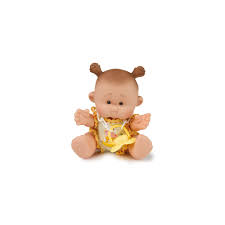 20082009201020112012201320142015201620172018Siječanj171311151111111161214Veljača82010203265141037Ožujak1711112118616109.1112Travanj1712131717122311878Svibanj1411161819411712107Lipanj61714141857941410Ukupno 1-6798475105115447362495758Srpanj111917211713151613119Kolovoz1517162021131511121214Rujan2714251412713913514Listopad12142026141381215137Studeni1815202026812771212Prosinac141417221191013151110Ukupno 7-129793115123101637367756466Sveukupno176177190228216107146129124121124Rb.Oblik pomoćiBroj korisnika 1.Pomoć u podmirenju  troškova stanovanja672.Ogrjev2053.Novčana pomoć umirovljenicima3134.Prehrana u osnovnim školama1985.Pogrebni troškovi36.Jednokratne novčane pomoći757.Komunalna naknada (oslobođenje)3468.Sufinanciranje  boravka  djece i odraslih ometenih u razvoju u Poliklinici SUVAG i dr. ustanovama  3Ukupno1210Rb.Oblik pomoćiPlan u 2018.Realizacija u 2018.%1.Troškovi stanovanja130.000,00122.282,9694,062.Pomoć za ogrjev - Županija194.750,00194.750,00100,003.Novčana pomoć umirovljenicima       342.000,00341.900,0099,974.Besplatna prehrana u školama232.600,00223.980,0096,295.Pogrebni troškovi5.000,004.000,0080,006.Jednokratne novčane pomoći84.000,0075.851,4990,307.Oslobođenje od komunalne naknade270.000,0077.313,5628,638.Sufinanciranje  boravka  djece i odraslih ometenih u razvoju u Poliklinici SUVAG i dr. ustanovama  23.000,0022.996,0099,98Ukupno1.281.250,001.063.074,0182,97Rb.Naziv udrugeIznos donacije1.SNK „Libertas“308.844,32 2.HNK „Sloga Jazavica“159.176,32 3.NK „Sokol“ Rajić79.940,32 4.ŠNK „Strug“ Bročice35.216,00 5.ŠNK „Croatia“ Stara Subocka40.850,00 6.NK „Slavonija“ Brestača“20.777,44 7.NK „Nafta“ Kozarice19.016,64 8.Rukometni klub „Novska“92.265,92 9.Ženski rukometni klub „NOVSKA“19.368,80 10.Košarkaški klub Novska88.392,16 11.Teniski klub Novska26.764,16 12.Stolnoteniski klub Novska20.601,36 13.Taekwon do klub Ogrc27.996,72 14.Kuglački klub Novska169.036,80 15.Badminton klub Novska28.172,80 16.Ženski kuglački Klub Novska31.166,16 17.Kuglački  klub „Slavonija“31.518,32 18.Kuglački klub „Belina“ 16.903,68 19.Šahovski klub „Obrtnik“10.036,56 20Sportski ribolovni klub  „Karas“ 18.488,40 21.Sportski ribolovni klub „Krkuša“16.023,28 22.Planinarko društvo „Zmajevac“7.500,00 23.Fitnes klub „Baš fit“7.500,00 24.Udruga „Ogrc“ Novska7.500,00 25.Udruga sportske rekreacije „Nora“7.500,00 26.Školsko-športsko društvo OŠ Novska14.604,64 27.Školsko-športsko društvo „Srednjoškolac“ 11.150,84 28.Školsko-športsko društvo OŠ Rajić4.243,24 29.Odbojkaški klub invalida Novska16.000,00 UkupnoUkupno1.336.600,00 Rb.Naziv klubaIznos donacije1.Košarkaški klub Novska15.570,00 2.Rukometni klub Novska19.800,00 3.Ženski rukometni klub Novska14.310,00 4.Sportski nogometni klub Libertas5.940,00 5.Badminton klub Novska 1.440,00 6.Odbojkaški klub invalida Novska 900,00 UkupnoUkupno57.960,00 Rb.Naziv neprofitne organizacijeNaziv projektaIznos donacije1.Klapa „Ogrc“ NovskaBljesak - klapa i prijatelji2.000,00   2.Planinarsko društvo "Zmajevac" Novska21. planinarski pohod planinarskim putem VRO "Bljesak"5.000,00   3.Rukometni klub "Novska" NovskaMemorijalni rukometni turnir "Bljesak" Novska2.000,00   4.Taekwondo klub "Ogrc" Novska14. memorijalni turnir "Bljesak 1995."10.000,00   5.Teniski klub NovskaOtvoreni teniski turnir Bljesak2.500,00   6.Ženski kuglački klub "Novska" NovskaŽenski kuglački turnir "Bljesak" - Novska 2018.3.500,00   Ukupno25.000,00   Rb.Brojčana oznaka programa u proračunu za 2018.Naziv programaProračun za 2018.Realizacija proračuna za 1.1.-31.12.2018.Indeks izvršenja%1.1001Javna uprava i administracija2.731.652,002.631.624,2296,342.1002Upravljanje imovinom3.117.652,002.638.701,5984,643.1003Projektiranje i građenje objekata u vlasništvu Grada5.624.509,003.082.439,2054,804.1004Održavanje objekata i uređaja komunalne infrastrukture6.188.900,005.665.225,9191.545.1005Projektiranje i građenje objekata i uređaja komunalne infrastrukture18.369.739,008.962.739,3448,796.1006Zaštita okoliša778.886,00646.010,6982,947.1007Zdravstvo353.995,00336.781,7695,148.1008Organiziranje i provođenje zaštite i spašavanja1.670.722,001.615.023,1296,679.1009Prostorno uređenje i unapređenje stanovanja519.182,00510.623,8698,3510.1010Gospodarstvo4.348.958,003.826.025,4387,9811.1019Poticanje razvoja turizma1.199.450,001.142.076,0395,30Ukupno44.903.645,0031.057.271,1569,16